SEBIBULLETINMAY 2021   VOL. 19               NUMBER 05(LOGO)SECURITIES AND EXCHANGE BOARD OF INDIAEDITORIAL COMMITTEE 
Shri Amarjeet Singh Dr.  Prabhakar R. PatilShri Prabhas RathMs. Sangeeta RathodMs. Deepthi L.S.Dr.  Deepali DixitShri Jitendra KumarThe Securities and Exchange Board of India Bulletin is issued by the Department of Economic and Policy Analysis, Securities and Exchange Board of India under the direction of an Editorial Committee. SEBI is not responsible for accuracy of data/information/interpretations and opinions expressed in the case of signed articles/speeches as authors are responsible for their personal views. SEBI has no objection to the material published herein being reproduced, provided an acknowledgement of the same is made. A readable version of SEBI Bulletin is available at http://www.sebi.gov.in.  Further,  soft copy of SEBI Bulletin is available free of cost to the subscribers/readers, who register at bulletin@sebi.gov.in along with their complete address. Any comments and suggestions on any of the features/sections may be sent to bulletin@sebi.gov.inCONTENTSCHAIRMAN’S SPEECH14th CII Corporate Governance Summit dated April 06, 2021CAPITAL MARKET REVIEWREVIEW OF GLOBAL FINANCIAL MARKETSHIGHLIGHTS OF DEVELOPMENTS IN INTERNATIONAL SECURITIES MARKETPOLICY DEVELOPMENTS AT SEBIREGULATORY ACTIONS TAKEN BY SEBI TABLES PUBLICATIONSSEBI Chairman’s Address at 14th CII Corporate Governance Summit on April 06, 2021Ladies and Gentlemen, I would like to begin by thanking CII for organising this Summit on an all-important topic of corporate governance and giving me opportunity to share my views on the same with you.   An effective and high standard of corporate governance is a pre-requisite for sustainability and success of companies in the long run. In case of listed corporates, which raise funds from public, having a credible and robust corporate governance framework is sacrosanct to ensure transparency, remove asymmetry of information and enhance investors’ trust.Globally, corporate governance has been a subject for endless discussions and debate, yet there is no unique answer as to how an ideal corporate governance framework should look like. While broad objectives of improving corporate governance could be similar, different jurisdictions in the world may have divergent requirements to achieve the same. This could interalia depend upon level of development, maturity of corporate culture, stakeholders’ perspectives, ownership structures, legacy issues, etc. Even within a country, there could be different set of challenges faced by different types of companies. Thus, ‘one size fits all’ policy wouldn’t work.We at SEBI have attempted to balance out the global best practices on the subject and the domestic scenario. SEBI’s LODR Regulations - the Regulations which specify the norms for corporate governance for listed companies in India - are largely in line with the OECD principles of corporate governance. However, we have suitably tweaked the norms to make them more relevant for domestic requirements.For instance, in countries like USA and UK, where ownership of companies is generally dispersed, the governance issues arise primarily out of the separation of ownership from management. Corporate governance rules are also framed accordingly. In India, however, concentrated ownership has been the practice. This results in its own kind of issues between the majority and minority shareholders, and our norms accordingly attempt to address the same. Recent initiatives and emerging issuesIndependent DirectorsAt the outset, I must admit that notwithstanding various efforts made in the past, we are yet to get ideal solutions to issues such as – ‘ensuring independence of independent directors’, ‘selecting the best suited persons as independent directors’, ‘making their role more effective and meaningful’, etc.Recently, as a part of our continuous efforts in this direction, we came out with a consultation paper touching some of these issues. I would not go into specifics as the paper is already in the public domain. We will analyse public comments before taking an appropriate view in due course. However, I am tempted to clarify on some of the points raised in various media articles.Some articles have opined that there is a tendency to portray the promoters in a bad light and that there is too much focus on only one set of stakeholders i.e. minority shareholders. I would like to clarify that we, at SEBI, acknowledge the very important role played by the promoters and entrepreneurs in wealth creation. SEBI has actually, over the period, taken a number of steps to improve the ease of compliance by the promoters.  To cite some recent examples: We have reviewed the regulatory framework for re-classification of promoter / promoter group and have eased several requirements such as giving exemption from the requirement of shareholder approval in cases i) where the shareholding of promoter seeking re-classification is less than 1% or (ii) when re-classification of promoter is pursuant to an open offer under the Takeover Regulations.We have revamped the entire rights issue process to make fund raising through this route easier, faster and more cost effective. To facilitate easier fund raising, we have reviewed the framework of the Innovators Growth Platform, to make the platform more accessible to the start-ups and new age entrepreneurs. While we are cognizant of the critical role that the promoters play in our economy, the problem arises when some of the errant controlling shareholders attempt to misuse their dominant position to the detriment of others. Among other consequences, such a behavior diminishes the trust of all stakeholders in the system. To address this issue, more power has been given to minority shareholders under the regulations in certain areas, such as related party transactions, through ‘majority of minority’ principle in voting. At the same time, we acknowledge that there is a need to have a fine balance between the role and responsibilities of controlling shareholders and minority shareholders, so that the latter do not misuse the power given to them for protection of their rights. As an example, the proposals for appointment / re-appointment and removal of independent directors in our consultation paper, try to strike a balance between the majority shareholders’ right to the final decision and the minority shareholders’ ability to influence the same.Yet another issue commonly raised is that howsoever we may strengthen the processes related to independent directors, ones who are genuinely not independent will never be. It is true that human behaviour cannot be fully regulated by norms. However, it is our endeavour through improved processes and disclosures, to bring in greater balance, transparency and quality in the selection of independent directors and functioning of the corporate boards. Gender Diversity on the BoardsAs a thumb rule, one would expect women who represent half the population to be as much represented - if not half, at least somewhat close to that figure - on the Board of companies. However, as we all know, the actual figures are nowhere close to that. It is not merely a social issue, there are several economic and governance benefits as well of bringing greater gender diversity on the Boards. There is evidence-based research across the world which shows that companies having better gender diversity on their Board have generally outperformed financially those which did not have such diversity.We, in India, similar to certain European countries, adopted the approach of mandatory representation of women on companies’ Board. The regulatory push from MCA and SEBI has definitely improved women representation on corporate Boards in India. From around 5-6% women on Boards in 2014, the number increased to 12% within just a year in 2015 for top 500 companies. The number has been steadily increasing year-on-year and stands at around 17% for top 500 companies today. At an overall level, the figure stands at around 19%. In the OECD and developed countries, the figure is more than 25%. While, there has been an improvement in gender diversity at the board level, data shows that representation of women in key board committees such as the audit committee and nomination and remuneration committee remains quite low at around 7%. Clearly, we still have a long way to go.Separation of roles of Chairperson and MD / CEO Let me now turn to the requirement of separation of the roles of Chairperson of the Board and MD / CEO of a listed company. The underlying idea for such a separation is not to weaken the position of promoter, but to improve corporate governance. The objective is to provide a better and more balanced governance structure by enabling more effective supervision of the management. Separation of the roles will reduce excessive concentration of authority in a single individual. Having the same person as Chairman and MD brings in conflict of interest.Globally also, the needle seems to be moving more towards the separation of Chairperson and MD/CEO. In U.K. and Australia, the debate has tilted in favour of separating the two posts. Germany and Netherlands have a two-tier board structure, separating the roles of board and management. The OECD, the international standard setter for corporate governance, also recommends that the two posts should be separated as a good governance practice, Turning to implementation of this principle in our jurisdiction, listed entities were initially required to separate the roles of Chairperson and MD/ CEO from April 01, 2020 onwards. However, based on industry representations, an additional time period of two years was given for compliance. The regulation will now be applicable to the top 500 listed entities by market capitalization, with effect from April 01, 2022. As at the end of December 2020, only 53% of the top 500 listed entities had complied with this provision. I urge the eligible listed entities to be prepared for this change in advance of the deadline. Stewardship CodeWorld over, institutional investors in capital markets are expected to shoulder greater responsibility towards their clients / beneficiaries.  Meaningful engagement with the investee companies including their credible monitoring, commonly referred to as ‘Stewardship Responsibilities’, is all the more important in the Indian context where there are concentrated ownerships and the non-institutional investors may lack awareness. The institutional investors can and should act as a counter force to any unwanted decision being pushed in the board which may not be in the interest of all stakeholders.  Institutional Investors need to formulate comprehensive policy on the discharge of their stewardship responsibilities, publicly disclose it, and review the same periodically.In December 2019, SEBI prescribed a Stewardship Code for all Mutual Funds and all categories of AIFs in relation to their investments in listed equities. This code has been implemented from July 01, 2020. In order to further improve transparency, SEBI has recently mandated mutual funds to cast votes compulsorily in respect of company resolutions on some specified matters.I would strongly urge the other institutional participants in the corporates such as banks, insurance companies and pension funds to also follow transparent stewardship code so as to be truly accountable to their clients / beneficiaries.ESG FrameworkWorldwide there is now an increased focus on ESG Investing. As per an estimate, total assets in sustainability funds have increased threefold from around USD 550 billion in March 2018 to around USD 1,650 billion in December 2020 managed by more than 4,000 ESG based funds globally. Further, Covid-19 pandemic has also heightened the focus on sustainability related risks. The November 2020 US Federal Reserve Financial Stability Report acknowledged, for the first time, the impact of climate risks on financial stability. Companies across the globe are facing pressure from their investors and increasingly from regulators to disclose their ESG related risks and opportunities. Similar trend is seen domestically also. During 2020-21, ESG themed NFOs accounted for about one-tenth of the total number of NFOs and one-eighth of the amount mobilised by all the NFOs. As on March 25, 2021, the assets under management of domestic mutual fund schemes with ESG theme stood at ₹10,830 crore, three times the AUM as at end-March 2020.   Taking cognizance of this trend, SEBI revamped the Business Responsibility Reporting which has been in place since 2012, and expanded its scope. SEBI Board has recently approved a new framework for business responsibility and sustainability reporting (“BRSR”) for top 1000 listed entities by market capitalisation, for reporting on a voluntary basis from 2021-22 and on mandatory basis from 2022-23.The structure of the BRSR is segregated under essential or mandatory indicators and leadership or voluntary indicators. The BRSR lays considerable emphasis on quantifiable metrics, which allows for easy measurement and comparability across companies, sectors and time periods. Further, the disclosures on climate and social (employees, consumers and communities) related issues of the entity have been significantly enhanced and made more granular. The new reporting requirements are expected to bring in greater transparency through disclosure of material ESG-related information to enable market participants to identify and assess sustainability-related risks and opportunities.Since Governance is a key element of ESG framework, the new framework emphasizes on oversight by the Board in identifying sustainability related challenges, setting targets and monitoring performance against the same. COVID changed the outlook and role of BoardsSince the onset of COVID – 19 pandemic with its attendant uncertainties and accompanied restrictions, corporate boards across the world are facing complex new problems to tackle with. Corporate governance discussions are increasingly being held on areas such as dealing with uncertainties, crisis management, sustainability etc. A critical area that emerged during this pandemic was the need to provide adequate level of disclosures to stakeholders about the health and performance of the company amid the uncertainty. The company Boards should ensure that adequate disclosures are provided timely to stakeholders and there is no asymmetry of information. Disclosures should include the impact of Covid-19 on business, performance and financials. SEBI had issued an advisory last year, providing an illustrative list of information that should be disclosed relating to the impact of the CoVID-19 crisis. It is important to ensure that when listed entities disclose material information related to the impact of CoVID-19, they should not resort to selective disclosures, keeping in mind the principles governing disclosures. Risk assessment has emerged as another prime issue. Company boards need to critically consider if they are looking at the right risks, by remaining active in their risk assessment activities. This includes paying attention to new emerging risks, reassessing resilience, and preparing the organization for any future event that could result in similar business disruptions as the CoVID-19 pandemic. SEBI has recently decided to enhance the applicability of Risk Management Committee (RMC) to top 1000 listed entities by market capitalization from the existing top 500 companies. The constitution and role of RMC have also been revamped. Technology played a critical role in facilitating relatively smooth corporate functioning. The lockdown and social distancing requirements led to most corporate permitting their employees to work from home. Physical meetings have got replaced by videoconferences. With Ministry of Corporate Affairs permitting AGMs through VC / other audio-visual means, virtual AGMs became the norm. In view of the increasing use of technology, sound digital infrastructure and high standards relating to data protection / cyber-security, are of utmost importance.ConclusionI see that the summit themes include important corporate governance topics of relevance today. My considered view is that rather than laying too much emphasis on command and control mechanisms, it is the self-discipline and sincerity of boards and other stakeholders in carrying out their responsibilities, which provide the bedrock for a clean, transparent and trustworthy corporate governance regime. Corporates following such a regime, in turn, enjoy continuous support from investors even during difficult times and stand to reap the benefits in the long run. Thus, success in earning trust of stakeholders lies in our own sincere conduct. The changing landscape on account of the pandemic has made the company boards’ job even more demanding. The recent surge in number of Covid infected persons and various restrictions imposed in different parts of the country pose additional challenges. Corporate India has shown character, maturity and resilience to deal with the situation since March 2020, and I am sure that the corporates would continue to demonstrate the same going forward.       Thank you and all the very best for a successful event!* * * * *CAPITAL MARKET REVIEWTrends in Resource Mobilisation by Corporates  Table 1: Fund Mobilisation by Corporates (₹ crore)    Source: SEBI, NSE, BSE and MSEIDuring April 2021, there were two main board IPO issues and five SME IPO issues mobilising ₹2,953 crore and ₹56 crore respectively, compared to nine main board IPO issues and six SME IPO issues mobilising ₹6,255 crore and ₹97 crore respectively during March 2021.  During April 2021, there were three rights issues mobilizing ₹280 crore compared to three rights issues mobilizing ₹72 crore in March 2021.During April 2021, there were four public issues of corporate bonds, amounting to ₹2,316 crore compared to two public issues of corporate bonds, amounting to ₹900 crore during March 2021.  An amount of ₹13,120 crore were raised through private placement of equity (i.e., preferential allotment and QIPs) during April 2021, against ₹  13,673 crore were raised during March 2021. Private placement of corporate debt reported on exchanges stood at ₹32,010 crore during April 2021, compared to ₹94,330 crore during March 2021, a decreased by 66.1 per cent over previous month. Trends in the Secondary MarketAt the end of April 2021, Nifty 50 closed at 14,631 registering a decrease of 0.4 per cent as compared to the closing value of 14,691 at the end of March 2021.S&P BSE Sensex closed at 48,782 at the end of April 2021, indicating a decrease of 1.5 per cent as compared to the closing value of 49,509 at the end of March 2021.Nifty 50 and S&P BSE Sensex reached their intraday high for the month at 15,044 and 50,376 respectively, on April 29, 2021 and their intraday low for the month at 14,151 and 47,205 respectively, on April 22, 2021.The P/E ratios of S&P BSE Sensex and Nifty 50 were 32.1 and 32.2, respectively, at the end of April 2021 compared to 34.4 and 33.2, respectively, at the end of March 2021.Table 2: Snapshot of Indian Capital Market Note: #NSE changed the PE methodology by taking into consolidated earning w.e.f. March 31, 2021Source: BSE, NSE and MSEIFigure 1: Movement of S&P BSE Sensex and Nifty 50 during April 2021Note: The closing values of Nifty 50 and Sensex have been rebased with respective closing values of last day of the previous month.  Source: BSE and NSEAt the end of April 2021, the market capitalisation of both the BSE and NSE increased by 1.3 per cent each over the level as at the end of previous month.  Figure 2: Trends in Average Daily Values of Nifty 50 and Average Daily Turnover of NSE Equity Cash Segment     Note: ADV implies Average Daily Values and ADT implies Average Daily Turnover     Source: NSE  Figure 3: Trends in Average Daily Values of Sensex and Average Daily Turnover of BSE Equity Cash Segment     Note: ADV implies Average Daily Values and ADT implies Average Daily Turnover    Source: BSE  During April 2021, the gross turnover in the equity cash segments, both at BSE and NSE, decreased by 21.2 per cent and 4.9 per cent, respectively over previous month. During April 2021, the selected BSE sectoral indices, referred to in Figure 4, witnessed mixed trends.  Amongst these, S&P BSE Realty decreased by 7.6 per cent, followed by S&P BSE Consumer Goods (4 per cent), S&P BSE Auto (2.6 per cent), S&P BSE Durables (1.5 per cent), S&P BSE Teck (1 per cent) and S&P BSE Bank (0.6 per cent). On the other hand, S&P BSE metal increased by 24.2 per cent, followed by S&P BSE Oil (1.2 per cent), S&P BSE PSU (0.4 per cent), and S&P BSE power (0.2 per cent) over the previous month. The average daily volatility and monthly returns for these select BSE indices for April 2021 are illustrated in Figure 4.Figure 4: Trends of BSE Sectoral Indices during April 2021 (per cent)       Source: BSESimilarly, During April 2021, the select sectoral indices of the NSE, Nifty Realty decreased by 7.3 per cent, followed by Nifty PSU (4.8 per cent), Nifty FMCG (3.7 per cent), Nifty Bank (1.6 per cent), Nifty Infrastructure/Nifty Energy/Nifty Services (0.8 per cent each) and Nifty IT (0.7 per cent) over the previous month. On the other hands, Nifty Pharma and Nifty PSE increased by 9.8 per cent and 2.4 per cent respectively during the period. The average daily volatility and monthly returns of these select NSE indices for April 2021 are illustrated in Figure 5.Figure 5: Trends of NSE Sectoral Indices during April 2021 (per cent)      Source: NSETrends in Depository Accounts As at the end of April 2021, there were 219 lakh demat accounts at NSDL and 351 lakh demat accounts at CDSL. Further, till the end of April 2021, 5,691 listed companies were signed up with NSDL and 5,770 listed companies were signed up with CDSL to make their equity holdings available in dematerialised form.Trends in Derivatives Segment	Equity DerivativesTable 3: Trends in Equity Derivatives MarketSource: NSE and BSEBSE During April 2021, the notional turnover of the equity derivatives segment at BSE decreased by 2.8 per cent to ₹60.4 lakh crore compared from ₹62.1 lakh crore in March 2021.  As at the end of April 2021, the open interest in terms of value at BSE stood at ₹294.6 crore compared to ₹218.5 crore as at the end of March 2021.NSE The monthly notional turnover in the equity derivatives segment at NSE decreased by 4.9 per cent to ₹886.4 lakh crore in April 2021 from ₹932 lakh crore in March 2021. During the above period, (i) the notional turnover of index options decreased by 5.3 per cent to ₹830.4 lakh crore, and accounted for 93.7 per cent of the total equity derivatives turnover of NSE; (ii) the notional turnover of stock options increased by 10.1 per cent to ₹33 lakh crore; (iii) the notional turnover of index futures decreased by 20.6 per cent to ₹7.2 lakh crore; and (iv) the notional turnover of stock futures decreased by 4.0 per cent to ₹15.8 lakh crore As at end of April 2021, the open interest in terms of value at NSE stood at ₹4,52,490 crore compared to ₹5,80,514 crore in March 2021.     Figure 6: Trends of Average Daily Notional Turnover at BSE and NSE (₹ crore)    Note: ADNT implies Average Daily Notional Turnover    Source: BSE and NSEDuring April 2021, the percentage share of weekly options (BSE and NSE together) to the total index options notional turnover (BSE and NSE together) stood at 75.3 per cent compared to 74.5 per cent in March 2021. The percentage share of monthly options for both the exchanges to total index options notional turnover decreased to 24.3 per cent in April 2021 from 25.0 per cent in March 2021.  Figure 7: Maturity-wise percentage Share of Total Index Options Turnover (per cent)        Source: BSE and NSECurrency Derivatives During April 2021, the monthly notional turnover of currency derivatives in India (NSE, BSE and MSEI together) stood at ₹19,48,899 crore as compared to ₹20,22,179 crore in March 2021, registering a decrease of 3.6 per cent.Figure 8: Trends of Currency Derivatives at NSE, MSEI and BSE (₹ crore)           Source: BSE, NSE and MSEI Interest Rate Derivatives During April 2021, the monthly notional turnover of interest rate derivatives at NSE decreased by 46.1 per cent to ₹2,365 crore from ₹4,390 crore during March 2021. The monthly notional turnover of interest rate futures at BSE decreased by 98.9 per cent to ₹155 crore from ₹14,649 crore during the same period. Figure 9: Trends of Interest Rate Futures at NSE and BSE          Source: BSE and NSE Trading in Corporate Debt MarketDuring April 2021, BSE registered 7,236 trades of corporate debt with traded value of ₹60,889 crore, as compared to 8,369 trades with traded value of ₹64,044 crore in the previous month.  At NSE, 4,940 trades were recorded with a traded value of ₹90,993 crore in April 2021 as compared to 7,103 trades were recorded with a traded value of ₹95,400 crore in March 2021. Figure 10: Trends in Reported Turnover of Corporate Bonds (₹ crore)  Source: BSE and NSE Trends in Institutional InvestmentsTrends in Fund Mobilisation/Transactions by Mutual Funds As at end of April 2021, there were a total of 1,660 mutual fund schemes in the market, of which 1017 were open-ended schemes, 622 were close-ended schemes and 21 were interval schemes. The mutual fund industry saw a net inflow of ₹92,906 crore during April 2021, against a net outflow of ₹29,745 crore during March 2021.The funds mobilised by open-ended schemes during April 2021 was ₹6,64,604 crore against redemption/repurchase of ₹5,46,484 crore, resulting in a net inflow of ₹1,18,120 crore from open-ended schemes. Of the total funds mobilised by the open-ended schemes during the month under consideration, ₹6,14,710 crore was mobilised through income/debt oriented schemes, ₹22,077 crore through growth/equity oriented schemes, ₹16,972 crore through hybrid schemes, ₹218 crore through solution oriented schemes and ₹10,627 crore through other schemes. During April 2021, ₹25,213 crore were matured/ repurchased by close-ended schemes.  In interval schemes worth ₹0.33 crore were matured/redeemed during the period.  The net assets under management of mutual funds stood at ₹32.4 lakh crore as at the end of April 2021, an increased by 3.0 per cent from ₹31.4 lakh crore as at the end of March 2021. In the secondary market transactions, during April 2021, mutual funds deployed ₹5,526 crore in equity schemes and ₹21,588 crore in debt schemes. Figure 11: Trends in Mutual Funds Transactions in Secondary Market (₹ crore)Trends in Investments by the Foreign Portfolio Investors (FPIs)During April 2021, FPIs withdrew a total of ₹8,836 crore from the Indian securities market compared to an investment of ₹17,023 crore in March 2021. During April 2021, FPIs liquidated ₹9,659 crore from equity and ₹118 crore from debt securities.  However, FPIs invested of ₹599 crore in hybrid securities and ₹342 crore in debt-voluntary retention route during April 2021. The assets of FPIs in India, as reported by custodians, as at the end of April 2021 was ₹44,53,910 crore, out of which the notional value of offshore derivative instruments (ODIs) (including ODIs on derivatives) was ₹88,447 crore which is 2 per cent of total assets of FPIs.  Figure 12: Trends in FPIs’ Investments  Source: CDSL and NSDLTrends in Portfolio Management Services As at end of April 2020, AUM of the portfolio management industry stood at ₹20.7 lakh crore compared to ₹20.8 lakh crore at the end of March 2021. There were 1,25,252 total clients in portfolio management industry as at the end of April 2021, of which 1,15,389 clients belong to discretionary services category, 8,072 clients belong to non-discretionary services category and 1,791 clients belong to advisory services category of portfolio management services.   Trends in Substantial Acquisition of Shares and TakeoversDuring April 2021, six open offers with offer value of ₹5,975 crore were closed under SEBI (Substantial Acquisition of Shares and Takeover) Regulations, 2011 (SAST Regulations) as against three open offers with offer value of ₹440 crore were closed in March 2021. Of the six offers, five open offers were for change in control of management and one was made under consolidation of holdings. Figure 13: Details of Open Offers Closed under the SEBI (SAST) RegulationsIX.     Commodity Derivatives Markets      Market TrendsDuring April 2021, MCX iCOMDEX composite index, witnessed an increase of 6.8 per cent (M-o-M) driven by increase in futures prices of energy, bullion, base metals and cotton, CPO and kapas contracts of agri. segments. On Y-o-Y basis, MCX iCOMDEX composite index increased by 39.0 per cent. During the month, MCX iCOMDEX crude oil index increased by 7.3 per cent on account of increase in futures price of crude oil by 7.7 per cent. MCX iCOMDEX base metal index increased by 9.9 per cent as the futures prices of all the base metals increased during the month.  MCX iCOMDEX bullion index increased by 4.4 per cent due to increase in futures prices of both gold and silver by 4.7 per cent and 5.8 per cent respectively. NKrishi index increased by 11.5 per cent (M-o-M) as futures prices of seven out of 10 constituent commodities of the index viz. guarseed, soybean, chana, RM seed, cottonseed oilcake,  castorseed and gur witnessed an upend. On Y-o-Y basis, NKrishi index increased by 48.5 per cent. Monthly trends in MCX iCOMDEX composite Index and NKrishi Index are provided in Table 64.Figure 14: Movement of Commodity Derivatives Market Indices during April 2021                          Source: MCX and NCDEX             Table 4: Snapshot of Indian Commodity Derivatives MarketsSource: MCX, BSE, NCDEX, NSE, ICEXDuring April 2021, pan- India turnover of the commodity derivatives decreased by 9.6 per cent to ₹6,91,010.9 crore driven by fall in turnover at all the exchanges except at NCDEX.  The agricultural segment contributed 10.0 per cent to the total turnover, while non-agricultural segment accounted for 90.0 per cent. The total turnover at MCX decreased by 12.0 per cent to ₹ 5,67,936.1 crore during April 2021 driven by fall in bullion, metal, energy and agri. futures by 15.7 per cent, 19.7 per cent, 4.0 per cent and 7.1 per cent respectively. The turnover in iCOMDEX bullion and iCOMDEX metal index futures decreased by 7.7 per cent and 16.7 per cent to ₹ 3,680.4 crore and ₹ 1,775.2 crore respectively.The notional turnover of options segment at MCX increased by 2.8 per cent during the month driven by increase in traded value in energy segment by 35.2 per cent. However turnover in bullion and metal segments declined by 31.6 per cent and 56.5 per cent respectively. The options contracts contributed 5.2 per cent to the total turnover at MCX.The total turnover at BSE decreased by 7.6 per cent to ₹ 66,274.8 crore driven by decrease in turnover in bullion options by 7.7 per cent in April 2021. In futures segment, agri. and bullion contracts together registered an increase of 45.9 per cent during the month. During the month, the total turnover at NCDEX increased by 25.8 per cent to ₹ 55,231.4 crore, due to increase in traded volume and value of eleven out of total 15 traded commodities. Turnover in Agridex futures indices decreased to ₹ 9.4 crore, a decrease of 26.9 per cent during April 2021. Steel long contracts of non-agri. segment registered a total turnover of ₹11.6 crore during the month, a decrease of 54.0 per cent.The total turnover at NSE decreased by 46.4 per cent to ₹1,549.6 crore in April 2021 on account of decrease in turnover in bullion options by 21.2 per cent and in agri. and bullion contracts of futures segment by 64.6 per cent and 43.6 per cent respectively. In April 2021, the total turnover at ICEX, decreased by 15.7 per cent to ₹ 19.0 crore due to decrease in traded value of agri. and steel long contracts by 16.1 per cent and 15.6 per cent respectively. The turnover of agricultural and non-agricultural commodities at exchanges is shown in Figures 15, 16 and 17 and the details are given in Tables 65 to 69.Figure 15: Trends in Turnover of Agricultural Commodity Derivatives Source: MCX, NCDEX, NSE, BSE & ICEX  Figure 16: Trends in Turnover of Non-Agricultural Futures contracts Source: MCX, NCDEX, NSE, BSE & ICEX. Figure 17: Trends in Turnover of Non-Agricultural Options contracts Source: MCX, BSE & NSE.                                        OVERVIEW OF THE GLOBAL FINANCIAL MARKETSThe JPMorgan Global Composite Purchasing Managers’ Index (PMI), compiled by IHS Markit, increased to 56.3 points in April 2021, up from 54.8 in March 2021. A reading of PMI above 50 means growth or expansion in economic activity. In its June 2021 release of Global Economic Prospects, World Bank (WB) estimated that during 2020, the world output shrank by 3.5 per cent. The world economy is projected to grow at 5.6 per cent in 2021. The advanced economies are expected to grow at 5.4 per cent whereas emerging market growth rate is estimated as 6.0 per cent. The advanced markets outperformed emerging equity markets in April 2021. MSCI Emerging Market (EM) index increased by 2.3 per cent in April 2021 over the previous month, while MSCI Developed Market Index increased by 4.7 per cent during same period. The volatility in the equity markets decreased during April 2021. The CBOE VIX index decreased to 18.6 at the end of April 2021 from 19.4 as at the end of last month.The US 10-year government bond yield decreased by 12 bps to 1.6 per cent during April 2021. The 10-year government bond yield of India decreased by 15 bps to 6.0 per cent at the end of April 2021, compared to end of the previous month.The WTI crude oil prices increased by USD 4.4 per barrel (or by 7.5 per cent) to USD 63.6 per barrel in April 2021. Gold prices increased by 3.6 per cent to USD 1,768.6 at the end of April 2021 from USD 1,707.0 at the end of March 2021. As per the latest estimate, the US economy expanded by 6.4 per cent Q-o-Q in annualised terms in the Q1 of 2021, compared to 4.3 per cent increase during the previous quarter. The US unemployment rate slightly increased to 6.1 per cent in April 2021 from 6.0 per cent in the previous month. The US Composite PMI data also indicate rising economic activity at 62.2 (in April 2021) from 59.7 a month earlier. The IHS Market’s US Manufacturing PMI increased to 60.5 in April 2021 from 59.1 in previous month.The UK economy shrank by 1.5 per cent Q-o-Q in Q1 of 2021 against 1.3 per cent expansion in the previous quarter. The IHS Markit UK composite PMI increased to 60.0 April 2021 from 56.4 in previous month. The Eurozone economy shrank by 0.3 per cent Q-o-Q in Q1 of 2021, after shrinking by 0.6 per cent in previous quarter. Amongst the largest economies of Eurozone a contraction was observed in Germany (-1.8 per cent), France (-0.1 per cent), Netherlands (-0.5 per cent) and Spain (-0.5 per cent). GDP growth of China was 0.6 per cent in Q1 of 2021, however, it was less than the growth in the previous quarter. Growth rate in GDP was of 3.2 per cent in Q4 of 2020 in China. According to World Bank projections, the Chinese economy is expected to grow at the rate of 8.5 per cent in 2021 and will have a growth rate of 5.4 per cent in 2022.  As per MOSPI, India’s GDP grew by 1.6 per cent Y-o-Y during Q4 of 2020-21 compared to a Y-o-Y growth rate of 1.6 per cent in Q3 of 2020-21. In Q4 of 2020-21, the business activity in mining and quarrying declined by 5.7 per cent and hotels, transport, communication service declined by -2.3 per cent. Increase in growth rates was observed in public administration services, manufacturing and construction which grew by 2.3, 6.9 per cent and 14.5 per cent respectively in Q4 of 2020-21. According to the second advance estimates of GDP released by MOSPI on 31 May 2021, GDP of India is estimated to fall by 7.3 per cent during the 2020-21 as compared to 4.0 per cent expansion in 2019-20. World Bank estimated India’s GDP to grow by -7.3 per cent in 2020. According to IMF projections, the Indian economy is expected to grow by -8.0 per cent in 2020 and 11.5 per cent in 2021. Retail inflation (CPI Inflation) in India observed to be 4.2 per cent in April 2021 compared to 5.5 per cent in a month earlier. Index of Industrial Production (IIP) is not comparable for April 2020 therefore absolute figures are being given. General IIP was observed to be 126.6, for mining it was observed at 108.0, for manufacturing -125.1 and for electricity - 174.0. India’s manufacturing PMI for April was observed to be 55.5 against 55.4 of the previous month. The services PMI was observed to be 54.0 in April 2021 against 54.6 of the previous month.Market Trends – Equity Markets (Figures 1-2, Table A1)-In the month of April 2021, highest annualized monthly volatility amongst the BRICS countries was observed in Russian Traded (22.1 per cent) followed by India (Sensex - 19.1 per cent and Nifty - 18.8 per cent) and Brazil IBOVESPA (18.3 per cent). The lowest annualized volatility among BRICS was observed for Shanghai Composite (12.5 per cent) followed by South Africa FTSE (12.9 per cent). Among the developed markets, highest annualized volatility was observed in Germany DAX (26.5 per cent) and the lowest was observed at UK FTSE 100 (12.3 per cent). In most of the analyzed markets, an increase was observed in the indices during April 2021 over the previous month. Amongst BRICS nations, an increase was observed in Brazil IBOVESPA (1.9 per cent), followed by South Africa FTSE (0.7 per cent) and Shanghai Composite grew by 0.1 per cent. Russian Traded decreased by 0.9 per cent whereas India’s Nifty 50 decreased 0.4 per cent and Sensex decreased by 1.5 per cent.Among the developed economies, in the month of April 2021, highest indices growth was observed for Nasdaq COMPOSITE (5.4 per cent) followed by UK FTSE 100 (3.8 per cent). A decrease in monthly growth was observed in Japan Nikkei (1.3 per cent). Growth in, France CAC 40, USA Dow Jones, Singapore STI and German DAX were 3.3, 2.7, 1.7 and 0.8 per cent respectively over the previous month. Figure 1: Stock Market Trends in Selected Developed Markets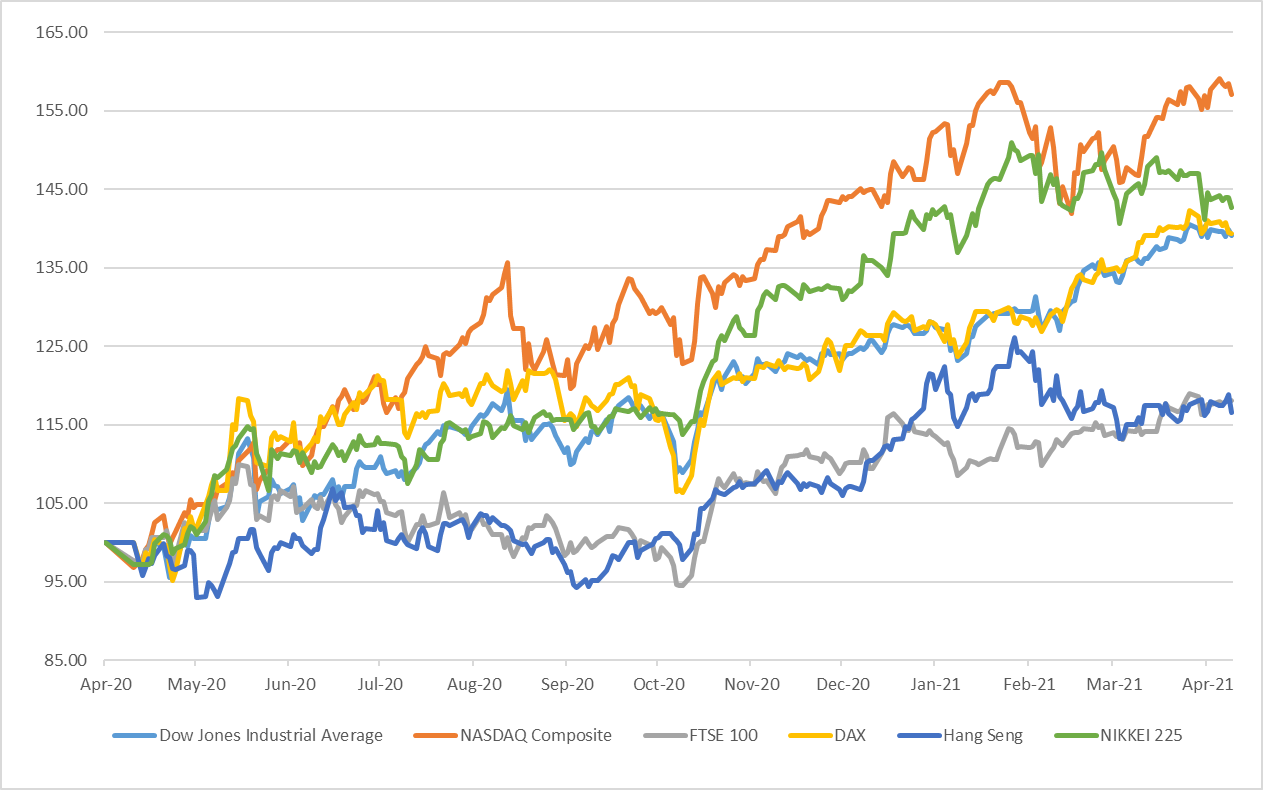 Note: All indices have been normalised to 100 on 30 April 2020.Source: RefinitivFigure 2: Stock Market Trends in Selected Emerging Markets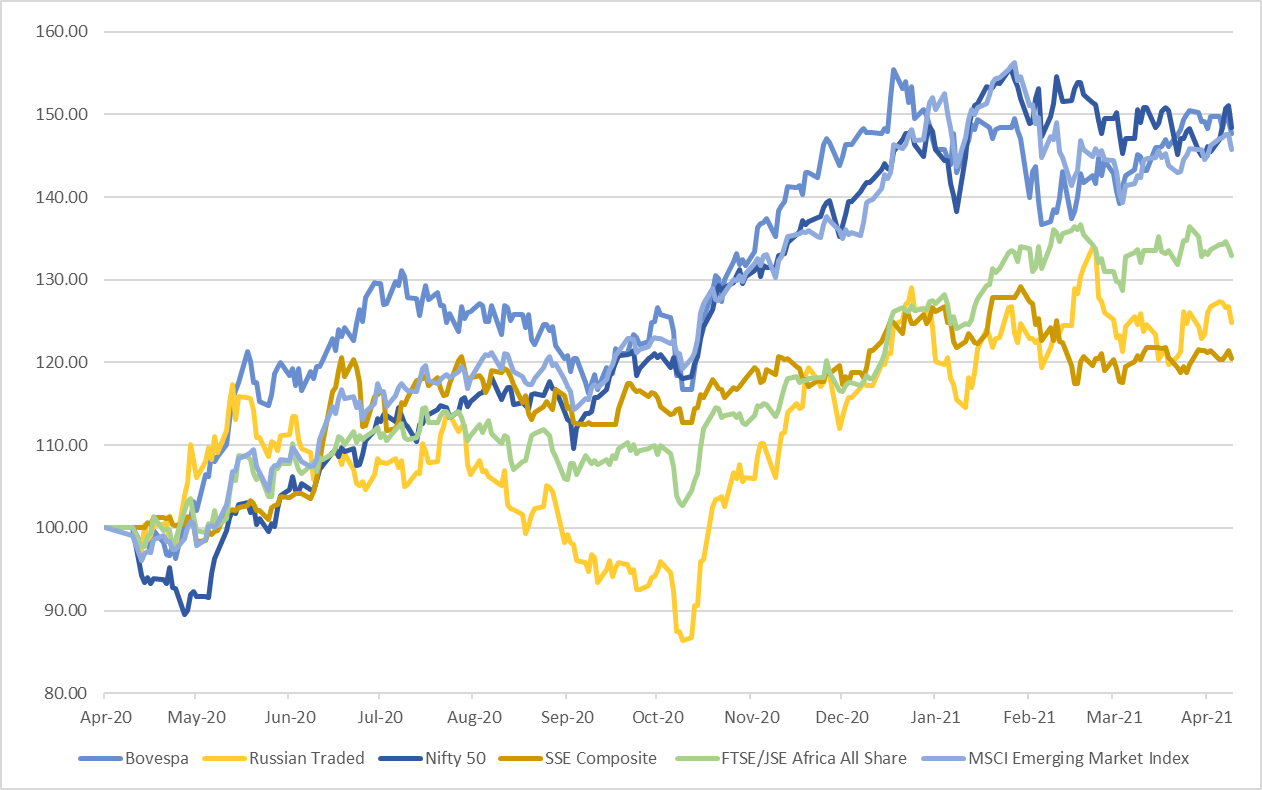 Note: All indices have been normalised to 100 on 30 April 2020.Source: RefinitivBond Market (Figures 3-4)Among the countries analysed, for bond yield, 10-year bond yield in April 2021, a negative change for most developed and developing economies (Chart 3 & 4) was observed.Figure 3: Movement of 10-year Government Bond Yields in Developed Nations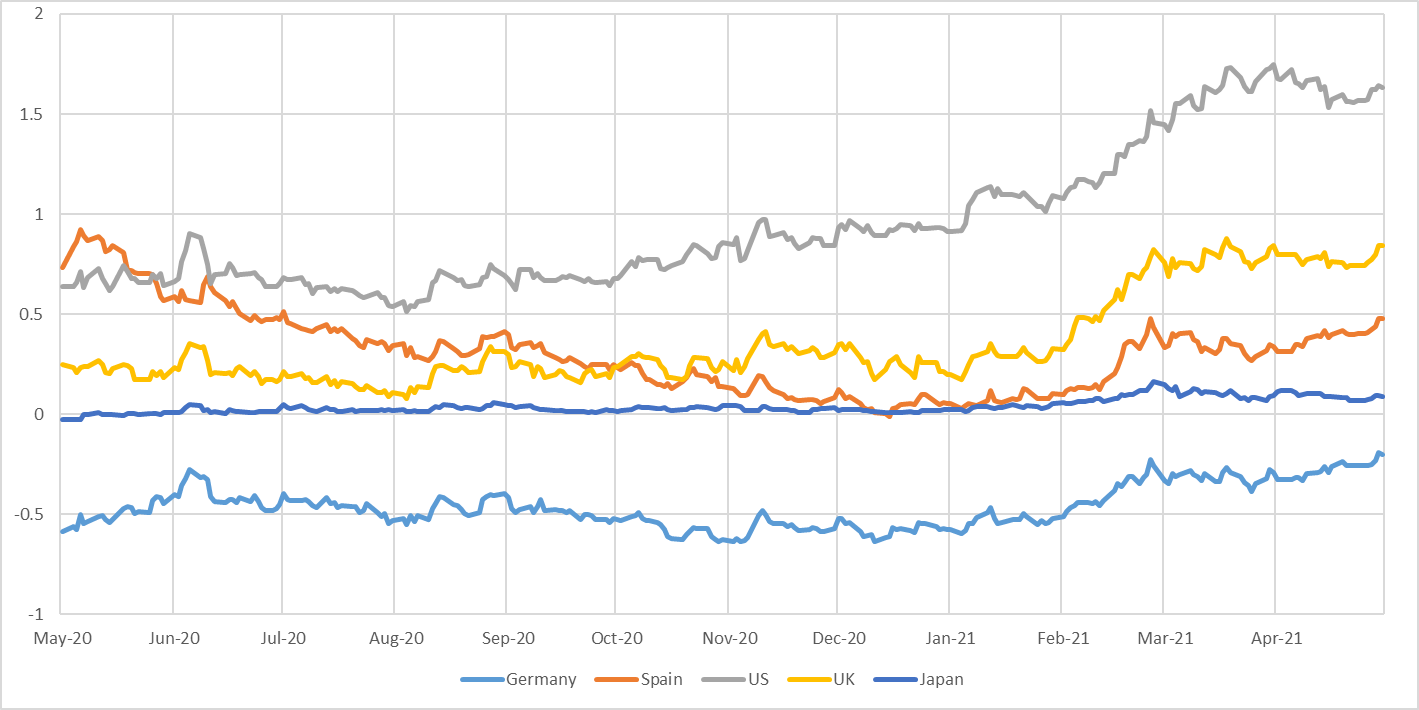 Source: RefinitivFigure 4: Movement of 10-year Government Bond Yields in BRIC Nations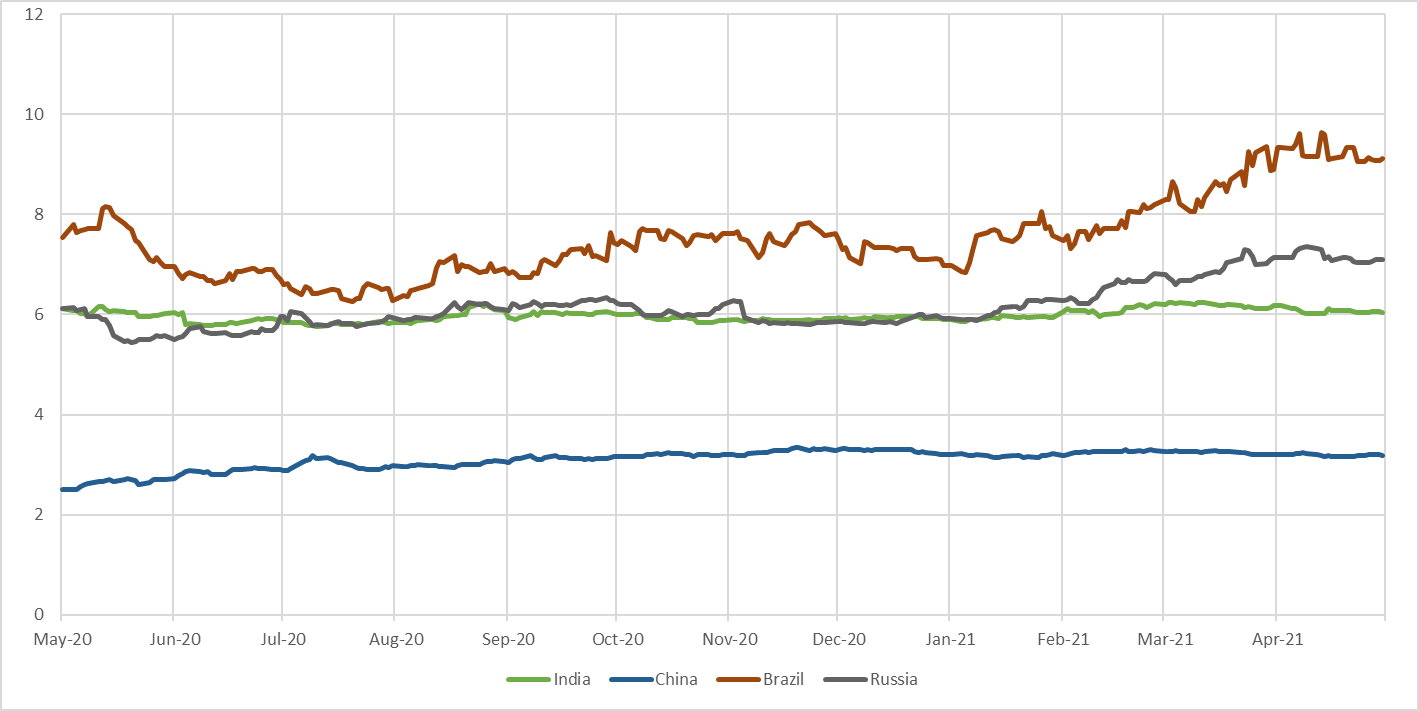 Source: RefinitivFund Mobilisation by Issuance of Equity and Bonds (Table A2) – There was a 23.4 per cent increase in the fund mobilization at the selected analyzed exchanges world-wide during March 2021 (at 492,648 million USD) against previous month (at 399,214 million USD). Only 13.1 per cent of the total fund mobilization in March 2021 was in equity and remaining was in debt.As per the data available on World Federation of Exchanges (WFE), highest amount mobilized through equities and bonds in March 2021 was at Shanghai Stock Exchange (80,206 million USD) followed by LSE Group (66,376 million USD) and Korea Exchange (61,488 million USD). In March 2021, at Shanghai Stock Exchange, only 12,441 million USD were raised through equity and the remaining amount was raised through bonds whereas fund mobilization through equity was 3,847 million USD and 1,148 million USD respectively at LSE Group and Korea Exchange.Maximum fund mobilization through equities in March 2021 was at NYSE (13,117 million USD) followed by Shanghai Stock Exchange (12,441 million USD).   Market Capitalisation of Major Exchanges (Table A3) –Most of the analysed exchanges of selected markets, reflected a rise in market capitalization in the month of March 2021 as compared to previous month.Among the exchanges which registered highest increase in market capitalization were Deutsche Boerse AG, ASX Australian Securities Exchange, and LSE Group (15.8, 13.6 and 12.6 per cent respectively).Among the analysed exchanges, a decline in market capitalization was observed for B3 - Brasil Bolsa Balcão (-22.2 per cent) and Moscow Exchange (-9.5 per cent).  Derivatives (Figures 5-6, Table A4–A8) – During March 2021, the highest number of single stock futures contracts traded was at Borsa Istanbul (131,885,101) followed by B3 - Brasil Bolsa Balcão (126,063,200). The highest number of single stock options were traded at Nasdaq - US (221,639,625) followed by B3 - Brasil Bolsa Balcão (154,630,729).During March 2021, the highest number of stock index futures contracts traded was at B3 - Brasil Bolsa Balcão (432,050,131) followed by CME Group (147,171,190). The highest number of stock index options were traded at NSE (907,687,613) followed by Korea Exchange (58,909,467).Highest number of currency futures contracts were traded at Moscow Exchange (97,096,128) followed by B3 - Brasil Bolsa Balcao (86,968,409). The highest number of currency options were traded at NSE (114,840,331) followed by Moscow Exchange (2,486,676).In March 2021, the highest number of interest rate futures were traded at CME Group (175,147,158) followed by B3 - Brasil Bolsa Balcão (82,477,779). Highest number of interest rate options were traded at CME Group (49,186,171) followed by B3 - Brasil Bolsa Balcão (7,570,679). The highest number of commodity futures contracts were traded at Zhengzhou Commodity Exchange (271,901,939) followed by Shanghai Futures Exchange (269,255,748) in March 2021. Among the commodity options the highest number of contracts were traded at CME Group (11,450,037) followed by Zhengzhou Commodity Exchange (8,431,451) during the same period.In March 2021, most of the analysed currencies appreciated against dollar. Indian rupee was the only currency to depreciate among the analysed currencies.US Treasury Securities (Table A9)At the end of March 2021, Japan was the biggest foreign holder of US Treasury Securities holding 17.6 per cent of the total US treasury Securities followed by China with 15.7 per cent. The total foreign holding of US Treasury Securities at the end of March 2021 was USD 7,028 billion. The holdings of US Treasury Securities by India reduced to 2.9 from 2.8 per cent at the end of March 2021 against a month earlier.Figure 5: Movement of the Major Currencies against USD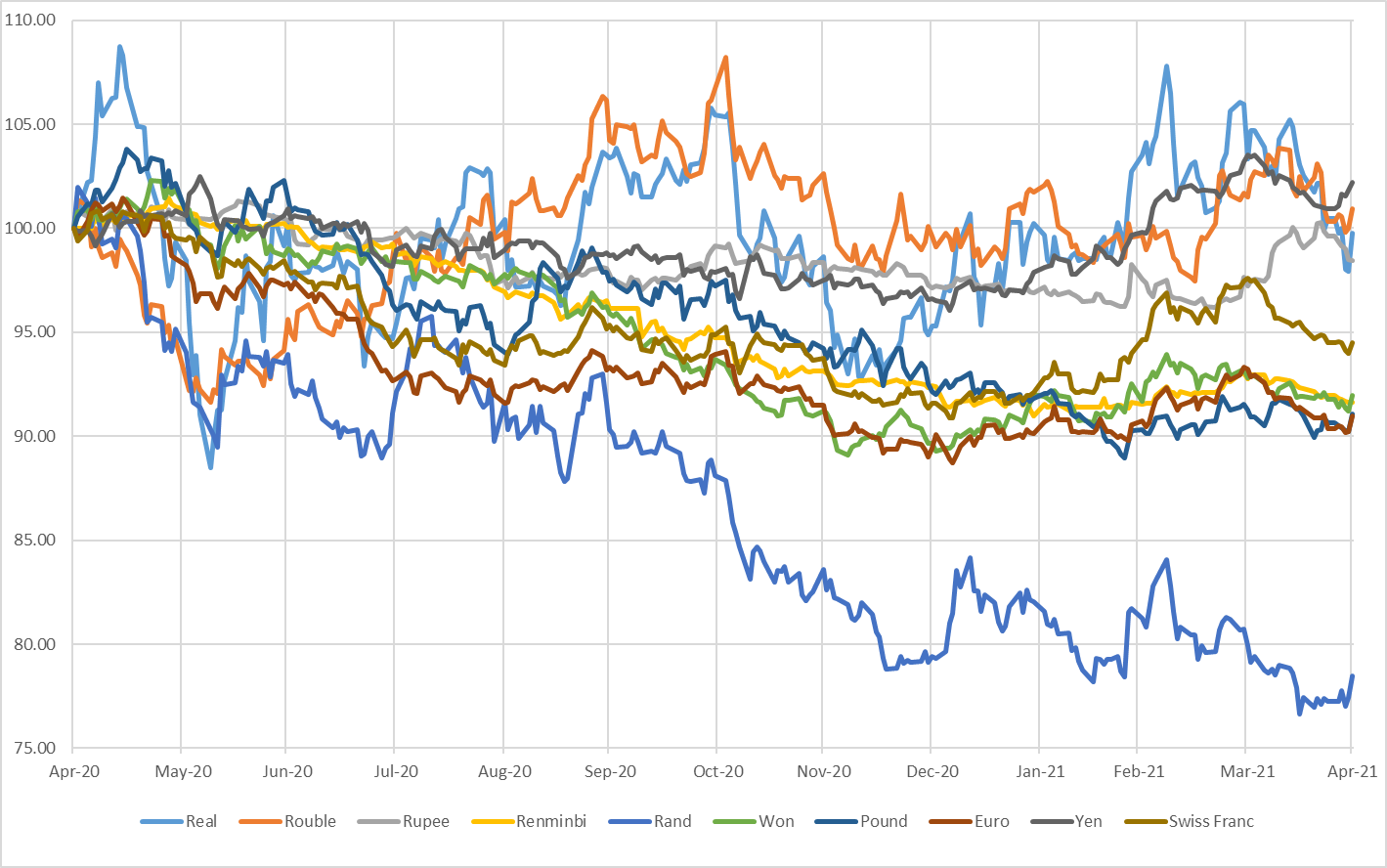 Note: All indices have been normalised to 100 on 30 April 2020.Source: RefinitivFigure 6: Movement of the US Dollar Index and MSCI EM Currency Index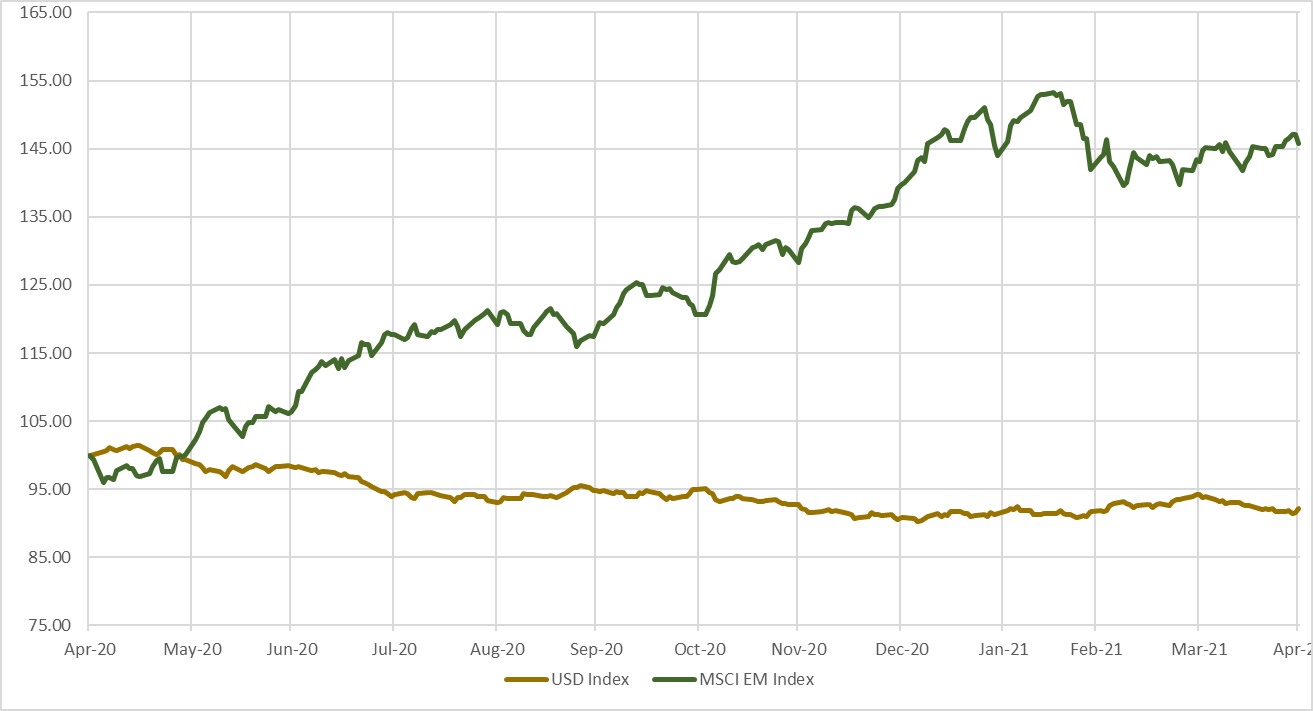 Note:All indices have been normalised to 100 on 30 April 2020.The U.S. Dollar Index is an index of the value of the United States dollar relative to a basket of foreign currencies. The Index goes up when the U.S. dollar gains value compared to other currencies. The index is maintained and published by Intercontinental Exchange. It is a weighted geometric mean of the dollar's value relative to following select currencies: Euro, Japanese yen, Pound sterling, Canadian dollar, Swedish krona, Swiss franc.The MSCI Emerging Markets (EM) Currency Index tracks the performance of twenty-five emerging-market currencies relative to the US Dollar.Source: RefinitivTable A1: Performance of Stock Indices Note: * P/E Ratios as on the last trading day of month. Trailing PE ratio has been used from Refinitiv for all Indices apart from Sensex, Nifty 50, Kospi, Nikkei and Taiwan Taiex. Forward PE from Refinitiv was used for Kospi, Nikkei and Taiwan Taiex. Data for Sensex and Nifty was taken from respective exchange website. Data is as on 12 June 2021Source: Refinitiv, BSE and National Stock Exchange Table A2: Fund Mobilisation by Issuance of Equity and Bond in Major Exchanges (USD million) Note: For Funds mobilised through issuance of bonds, data may differ due to different reporting rules & calculation methods. Fund mobilisation data for equities are (i) excluding investment funds and (ii) including Alternative and SME Markets except the following exceptions:Australian Securities Exchange: including investment fundsBME: Including investment companies listed (open-end investment companies). Euronext: includes Belgium, England, France, Netherlands and PortugalKorea Exchange: including Kosdaq market dataLSE Group: includes London Stock Exchange and BorsaItalianaNasdaq Nordic Exchanges include Copenhagen, Helsinki, Iceland, Stockholm, Tallinn, Riga and Vilnius Stock ExchangesNSE India: including “Emerge” market dataNA = Not AvailableSource: World Federation of ExchangesTable A3: Domestic Market Capitalisation of Major Exchanges (USD billion) NA: Not AvailableSource: World Federation of ExchangesNote: The figures provided in some versions of SEBI Bulletin are sourced from Refinitiv which provides country wise market capitalization data (estimated internally by Refinitiv).The figures provided World Federation of Exchanges are more detailed and are provided by respective member exchanges.As per the data available as on 12 June 2021.Table A4: Stock Futures and Stock Options Traded in Major ExchangesNotional Turnover in (USD million) NA: Not AvailableSource: World Federation of ExchangesTable A5: Index Futures and Index Options Traded in Major Exchanges Notional Turnover in (USD million)NA: Not Available.Source: World Federation of Exchanges	Table A6: Currency Futures and Options Traded in Major ExchangesNotional Turnover in (USD million)NA: Not AvailableSource: World Federation of ExchangesTable A7: Interest Rate Futures and Options Traded in Major ExchangesNotional Turnover in (USD million)NA: Not AvailableSource: World Federation of ExchangesTable A8: Commodity Futures and Options Traded in Major ExchangesNotional Turnover in (USD million) NA: Not AvailableSource: World Federation of ExchangesTable A9: Major Foreign Holders of US Treasury Securities (USD billion) Note: Data available as on 17 May 2021The data in this table are collected primarily from U.S.-based custodians and broker-dealers. Since U.S. securities held in overseas custody accounts may not be attributed to the actual owners, the data may not provide a precise accounting of individual country ownership of Treasury securities (see TIC FAQ #7 at: http://www.treasury.gov/resource-center/data-chart-center/tic/Pages/ticfaq1.aspx)Estimated foreign holdings of U.S. Treasury marketable and non-marketable bills, bonds, and notes reported under the Treasury  International Capital (TIC) reporting system are based on monthly data on holdings of Treasury bonds and notes  as reported on TIC Form SLT, Aggregate Holdings of Long-Term Securities by U.S. and Foreign Residents  and on TIC Form BL2, Report of Customers' U.S. Dollar Liabilities to Foreign Residents.Source: Department of the Treasury/Federal Reserve BoardHIGHLIGHTS OF DEVELOPMENTS ININTERNATIONAL SECURITIES MARKET1) SEC Promotes Investor Awareness During National Financial Capability MonthThe Securities and Exchange Commission’s Office of Investor Education and Advocacy (OIEA) is embracing National Financial Capability Month as an opportunity to encourage all investors, especially first-timers or those relatively new to investing, to take the time to visit Investor.gov and utilize an array of resources to help them get acclimated.Source:  https://www.sec.gov/news/press-release/2021-552)  SFC steps up efforts to combat IPO-related misconductThe Securities and Futures Commission (SFC), in collaboration with the Stock Exchange of Hong Kong Limited (SEHK), is intensifying its efforts to tackle misconduct and improper behaviour related to new listings. An SFC-SEHK joint statement released notes some problematic issues in recent initial public offerings (IPOs) which suggest the lack of genuine investor interest and call into doubt the existence of an open, orderly and fair market in the shares.In some IPOs, the initial listing requirements may only have been satisfied by artificial means, such as allocating shares to controlled placees at an inflated IPO price to satisfy the minimum market capitalisation requirement of $500 million under the Main Board Listing Rules. Other questionable arrangements were apparently designed to enable market manipulation of the shares at a later date, such as through ramp and dump schemesSource:  https://apps.sfc.hk/edistributionWeb/gateway/EN/news-and-                announcements/news/doc?refNo=21PR503) FCA sets out proposals to strengthen its financial promotion rules for high-risk investmentsThe discussion paper (DP) seeks views on 3 areas where changes could be made to address harm to consumers from investing in inappropriate high-risk investments. The 3 areas of focus are the classification of high-risk investments, the segmentation of the high-risk investment market and the responsibilities of firms which approve financial promotions.The feedback to this DP will help shape the rules the FCA plans to consult on later in the year, ensure they are feasible for firms to implement and that they have the intended impact.Source: https://www.fca.org.uk/news/press-releases/fca-proposals-strengthen-financial-promotion-rules-high-risk-investmentsPOLICY DEVELOPMENTS AT SEBI1. Setting up of Limited Purpose Clearing Corporation (LPCC) by Asset Management Companies (AMCs) of Mutual FundsSEBI has modified the framework pertaining to contribution of asset management companies (AMCs) for setting up of limited purpose clearing corporation (LPCC) by mutual funds.  The contribution of AMCs will be now based on average assets under management (AUM) of debt-oriented schemes for financial year 2020-21. Earlier in February, SEBI had issued guidelines where AMCs were required to contribute Rs.150 crore as share capital for setting up of LPCC by mutual funds.This comes following representation from industry body the Association of Mutual Funds in India (AMFI).Source: SEBI/HO/IMD/IMD-1DOF2/P/CIR/2021/0548 Dated April 06, 20212. Circular on Regulatory Reporting by AIFsAlternative Investment Funds (AIFs) will have to submit report on their activities on a quarterly basis. The report has to be submitted within 10 days from the end of a quarter and the new requirement will be effective from the quarter ending December 31, 2021.Source: SEBI/HO/IMD/IMD-I/DOF6/CIR/2021/549 Dated April 07, 20213. Circular on Reporting Formats for Mutual FundsGuidelines issued on reporting formats for mutual funds.  The formats for the reports to be submitted by asset management companies (AMCs) to trustees, by AMCs to SEBI and by trustees to SEBI have been revised on the basis of consultation from the industry. Source: SEBI/HO/IMD/IMD-I DOF2/P/CIR/2021/550 Dated April 12, 20214. Circular on Guidelines for warehousing norms for Agricultural and Agri-processed goods and non-agricultural goods (only base and industrial metals)Guidelines issued for preparing warehousing norms by clearing corporations for agricultural, agri-processed, base and industrial metal goods.  The guidelines, which will be the minimum requirements that will be prescribed by clearing corporations for warehousing service providers, are aimed at bringing uniformity, improve ease of doing business and rationalize regulatory compliance cost among other aspects. Source: SEBI/HO/CDMRD/DMP/P/CIR/2021/551 Dated April 16, 20215. Relaxations relating to procedural matters –Issues and ListingGuidelines issued pertaining to refund for un-allotted and partially allotted applications for rights issue.  As per the circular, the issuer along with lead manager(s), registrar, and other recognized intermediaries shall also ensure the refund for un-allotted / partial allotted application shall be completed on or before T+1 day (T: Basis of allotment day). Also, Registrar to the issue, shall ensure that all data with respect to refund instructions is error free to avoid any technical rejections. Further, in case of any technical rejection of refund instruction, same shall be addressed promptly.Source: SEBI/HO/CFD/DIL2/CIR/P/2021/552 Dated April 22, 20216. Standardizing and Strengthening Policies on Provisional Rating by Credit Rating Agencies (CRAs) for Debt InstrumentsA new framework issued to strengthen policies on provisional rating by credit rating agencies (CRAs) for debt instruments.  Under the framework, all provisional ratings (‘long term’ or ‘short term’) for debt instruments need to be prefixed as ‘provisional’ before the rating symbol in all communications – rating letter, press release and rating rationale etc.  Further, a rating will be considered as provisional, and not final in cases where certain compliances that are crucial to the assignment of credit rating are yet to be complied with or certain documentations remain to be executed at the time of rating. Source: SEBI/HO/MIRSD MIRSD_CRADT P CIR/2021/554 Dated April 27, 20217. Alignment of interest of Key Employees of Asset Management Companies (AMCs) with the Unitholders of the Mutual Fund SchemesIn order to align the interest of the Key Employees of the AMCs with the unitholders of the mutual fund schemes, a part of compensation of the Key Employees of the AMCs shall be paid in the form of units of the scheme(s).A minimum of 20% of the salary/perks/ bonus/ non-cash compensation (gross annual CTC) net of income tax and any statutory contributions (i.e. PF and NPS) of the Key Employees of the AMCs shall be paid in the form of units of Mutual Fund schemes in which they have a role/ oversight. Key employees include CEO, CIO, COO, fund managers and others.Source: SEBI/HO/IMD/IMD-I/DOF5/P/CIR/2021/55 Dated April 28, 20218. Disclosure of the following only w.r.t schemes which are subscribed by the investor: (a) risk-o-meter of the scheme and the benchmark along with the performance disclosure of the scheme vis-à-vis benchmark and (b) Details of the portfolioMutual funds will have to make a disclosure about scheme risk-o-meter, performance and portfolio details to investors only for the particular plans in which they have invested.This is aimed at enhancing the quality of disclosure with respect to risk and performance and portfolio of the schemes without creating information overload on the investor.Source: SEBI/HO/IMD/IMD-II DOF3/P/CIR/2021/555 Dated April 29, 20219. Relaxation from compliance with certain provisions of the SEBI (Listing Obligations Disclosure Requirements) Regulations, 2015 due to the CoVID-19 pandemicThe timelines extended, as given below, for various regulatory filings, including financial earnings in the wake of the second wave of the CoVID-19 pandemic. Source: SEBI/HO/CFD/CMD1/P/CIR/2021/556 Dated April 29, 202110. Relaxation from compliance with certain provisions of the SEBI (Listing Obligations Disclosure Requirements) Regulations, 2015 / other applicable circulars due to the CoVID-19 pandemicThe following relaxations granted from compliance with certain provisions of the LODR Regulations / other applicable circularsSource: SEBI/HO/DDHS/DDHS_Div1/P/CIR/2021/557 Dated April 29, 202111. Addendum to SEBI Circular on “Relaxation in adherence to prescribed timelines issued by SEBI due to Covid 19” dated April 13, 2020SEBI through circular dated April 29, 2021 has issued Addendum to SEBI Circular on “Relaxation in adherence to prescribed timelines issued by SEBI due to Covid 19 dated April 13, 2020. It has provided relaxation to processing of demat requests by intermediaries/market participants for compliances for equivalent period of lock down declared by Government of India i.e. 21 days, over and above the prescribed time limits.SEBI has also extended the timeline for filing half-yearly Internal Audit Report (IAR) by RTAs within 45 days from the closure of the half year. It has now been decided that the timeline of May 15, 2021 for submission of IAR by RTAs for half year ended March 31, 2021 has been extended to July 31, 2021 in view of the Covid-19 situation.Source: SEBI/HO/MIRSD/RTAMB/P/CIR/2021/558 Dated April 29, 202112. Relaxation in timelines for compliance with regulatory requirementsIn view of the prevailing situation due to Covid-19 pandemic and representation received from the Association of National Exchanges Members of India (ANMI), Stock Exchanges and Depositories, the timelines extended for  compliance with various regulatory requirements by the Trading Members / Clearing Members / Depository Participants / KYC Registration Agencies.Source: SEBI/HO/MIRSD/DOP/P/CIR/2021/559 Dated April 29, 202113. Timelines for updation of Scheme Information Document (SID) and Key Information Memorandum (KIM)Taking into account the difficulties expressed by the industry in light of continuing COVID 19 scenario, timelines extended for updation of SID and KIM for the half-year ended March, 2021.  The same shall be completed by May 31, 2021.Source: SEBI/HO/IMD/IMD-I DOF2/P/CIR/2021/0560 Dated April 30, 2021Disclaimer: The summary has been prepared for the convenience of readers. In case of any ambiguity, please refer to the original circular.REGULATORY ACTIONS TAKEN BY SEBIOrders passed by Whole Time Members / Adjudication Officers:Disclaimer: Regulatory actions consist of orders passed by Whole Time Member/Adjudication Officer.  Please refer SEBI website for exhaustive list.  The summary has been prepared for the convenience of readers. In case of any ambiguity, please refer to the original order.ParticularsMar-21Apr-21I. Equity Issue20,12716,408a. IPOs (i+ii)6,3523,009    i. Main Board6,2552,953    ii. SME Platform9756b. FPOs300c. Equity Rights Issue72280d. QIP/IPP10,7754,010e. Preferential Allotment2,8989,110II. Debt Issue 95,23034,326a. Debt Public Issue9002,316b. Private Placement of Debt      94,330       32,010 Total Funds Mobilised (I+II)1,15,35650,734DescriptionMar-21Apr-21Change during the MonthIndex in Equity MarketNifty 5014,69114,631-0.4Sensex49,50948,782-1.5Nifty Midcap 50                    6,772                     6,725 -0.7Nifty Small cap 100                    8,113                     8,565 5.6BSE Midcap                 20,181                  20,312 0.6BSE Small cap                 20,649                  21,670 4.9Market Capitalisation (₹ crore)Market Capitalisation (₹ crore)BSE 2,04,30,8152,07,02,7061.3NSE2,02,95,8132,05,56,9711.3P/E RatioSensex34.432.1-6.6Nifty 5033.232.2-3.0No of Listed CompaniesBSE 5,4775,4850.1NSE1,9681,9680.0Gross Turnover in Equity Segment (₹ crore)Gross Turnover in Equity Segment (₹ crore)BSE 1,05,22982,879-21.2NSE13,98,94713,30,687-4.9Gross Turnover in Equity Derivatives Segment (₹ crore)Gross Turnover in Equity Derivatives Segment (₹ crore)Gross Turnover in Equity Derivatives Segment (₹ crore)BSE 62,12,50660,38,012-2.8NSE9,32,04,8758,86,35,463-4.9Gross Turnover in Currency Derivatives Segment (₹ crore)Gross Turnover in Currency Derivatives Segment (₹ crore)Gross Turnover in Currency Derivatives Segment (₹ crore)BSE 5,63,2844,48,636-20.4NSE14,44,57114,90,6383.2MSEI14,3249,626-32.8Gross Turnover in Interest Rate Derivatives Segment (₹ crore)Gross Turnover in Interest Rate Derivatives Segment (₹ crore)Gross Turnover in Interest Rate Derivatives Segment (₹ crore)Gross Turnover in Interest Rate Derivatives Segment (₹ crore)BSE 14,649155-98.9NSE4,3902,365-46.1DescriptionNSENSENSEBSEBSEBSEDescriptionMar-21Apr-21Percentage Change Over MonthMar-21Apr-21Percentage Change Over MonthA. Turnover  (₹ crore)A. Turnover  (₹ crore)A. Turnover  (₹ crore)A. Turnover  (₹ crore)A. Turnover  (₹ crore)A. Turnover  (₹ crore)A. Turnover  (₹ crore)   (i) Index  Futures9,13,1997,24,984-20.6192.2170.1-11   (ii) Options on Index            Put4,17,03,6143,97,16,033-4.811,94,6512,69,159-77.5           Call4,59,50,5504,33,18,977-5.750,17,66357,68,68315.0  (iii) Stock Futures16,45,27815,79,923-4.00.00.0NA(iv) Options on Stock            Put8,94,0059,82,1089.90.00.0NA          Call20,98,22923,13,43910.30.10.0NA         Total9,32,04,8758,86,35,463-4.962,12,50660,38,012-2.8B. No. of Contracts B. No. of Contracts B. No. of Contracts B. No. of Contracts B. No. of Contracts B. No. of Contracts B. No. of Contracts    (i) Index  Futures93,55,79977,56,774-17.11,6471,480-10.1   (ii) Options on Index            Put44,08,36,87943,97,22,484-0.31,16,40,59124,87,683-78.6           Call46,68,50,73446,25,41,633-0.94,00,23,8234,67,88,32216.9  (iii) Stock Futures1,79,94,4761,69,38,642-5.900NA(iv) Options on Stock            Put1,00,49,0901,07,20,6386.700NA          Call2,18,01,3942,30,44,0115.700NA         Total96,68,88,37296,07,24,182-0.65,16,66,0614,92,77,485-4.6C.  Open Interest in Terms of Value ( ₹ crore)C.  Open Interest in Terms of Value ( ₹ crore)C.  Open Interest in Terms of Value ( ₹ crore)C.  Open Interest in Terms of Value ( ₹ crore)C.  Open Interest in Terms of Value ( ₹ crore)C.  Open Interest in Terms of Value ( ₹ crore)C.  Open Interest in Terms of Value ( ₹ crore)   (i) Index  Futures29,48420,363-30.964-30.2   (ii) Options on Index            Put1,76,3971,19,376-32.3136120-11.6           Call1,76,8401,19,199-32.677171121.6  (iii) Stock Futures1,39,0021,38,011-0.70.00.0NA(iv) Options on Stock            Put23,24421,496-7.500.0NA          Call35,54734,044-4.200.0NA         Total5,80,5144,52,490-22.1218.5294.634.9D.  Open Interest in Terms of No of ContractsD.  Open Interest in Terms of No of ContractsD.  Open Interest in Terms of No of ContractsD.  Open Interest in Terms of No of ContractsD.  Open Interest in Terms of No of ContractsD.  Open Interest in Terms of No of ContractsD.  Open Interest in Terms of No of Contracts   (i) Index  Futures2,99,7361,99,637-33.45035-30.0   (ii) Options on Index            Put17,35,96111,69,590-32.61,1771,044-11.3           Call17,74,29811,84,833-33.26681,485122.3  (iii) Stock Futures16,07,25518,82,83517.100NA(iv) Options on Stock            Put2,69,6732,97,07010.200NA          Call4,20,0284,73,32612.700NA         Total61,06,95152,07,291-14.71,8952,56435.3Items2020-21Mar- 2021Apr -2021Percentage variationM-o-MIndicesIndicesIndicesIndicesIndicesNkrishi4,223.54,223.54,711.36.8MCX iCOMDEX10,415.110,415.111,126.911.5Turnover (₹crore)Turnover (₹crore)Turnover (₹crore)Turnover (₹crore)Turnover (₹crore)All-India92,22,927.27,63,984.36,91,010.9-9.6MCX, of which 82,64,585.16,45,443.35,67,936.1-12.0             Futures80,25,006.16,16,493.45,38,189.8-12.7            Options  2,39,579.0 28,949.929,746.32.8BSE, of which6,10,023.071,708.566,274.8-7.6             Futures4,958.8     127.1185.445.9            Options6,05,064.271,581.466,089.4-7.7NCDEX, of which3,18,813.843,920.055,231.425.8            Futures3,18,780.643,919.055,196.625.7          Options        33.2 1.034.83,378.0NSE, of which27,839.0        2,890.01,549.6-46.4             Futures       5,483.71,684.0599.0-64.4            Options22,355.31,206.0950.7-21.2ICEX (Futures)1,666.2 22.519.0-15.7CountryName of the IndexClosing Value as onClosing Value beforeClosing Value beforeClosing Value beforeClosing Value beforeMonthly Volatility (Annualised)P/E RatioCountryName of the Index30-Apr-211-Month3-Month6-Month1-YearMonthly Volatility (Annualised)P/E RatioBRICS NationsBRICS NationsBRICS NationsBRICS NationsBRICS NationsBRICS NationsBRICS NationsBRICS NationsBRICS NationsBrazilBRAZIL IBOVESPA 118893.8116633.7115067.693952.480505.918.314.8RussiaRUSSIAN TRADED 1919.71936.41776.21329.51538.122.117.5IndiaNifty 5014631.114690.713634.611642.49859.918.832.2IndiaS&P BSE SENSEX 48782.449509.246285.839614.133717.619.132.1ChinaSHANGHAI SE COMPOSITE3446.93441.93483.13224.52860.112.512.5South AfricaFTSE/JSE AFRICA ALL SHR66937.066485.362472.151684.750336.712.916.8Developed MarketsDeveloped MarketsDeveloped MarketsDeveloped MarketsDeveloped MarketsDeveloped MarketsDeveloped MarketsDeveloped MarketsDeveloped MarketsUSANASDAQ COMPOSITE 13962.713246.913070.710911.68889.613.6NAUSADOW JONES INDUS. AVG33874.932981.629982.626501.624345.718.522.4FranceCAC 40 6269.56067.25399.24594.24572.219.326.7GermanyDAX 15135.915008.313432.911556.510861.626.520.8UKFTSE 100 6969.86713.66407.55577.35901.212.318.9Hong KongHANG SENG 28724.928378.428283.724107.424643.614.814.2South KoreaKOSPI 3147.93061.42976.22267.21947.612.4NAJapanNIKKEI 22528812.629178.827663.422977.120193.715.823.5SingaporeSTRAITS TIMES  STI3218.33165.32902.52423.82624.223.415.9TaiwanTAIWAN TAIEX 17566.716431.115138.312546.310992.114.821.6MonthFeb-21Feb-21Feb-21Mar-21Mar-21Mar-21Exchange NameBondEquityTotalBondEquityTotalNYSENA 13,714 13,714NA 13,117 13,117ASX Australian Securities ExchangeNA 1,326 1,326NA 4,903 4,903Hong Kong Exchanges and Clearing 14,610 12,438 27,048 11,639 12,186 23,825Japan Exchange Group 5,634 660 6,294 8,047 4,104 12,151Korea Exchange 58,228 0 58,228 60,339 1,148 61,488National Stock Exchange of India 50,150NA 50,150 54,302NA 54,302Shanghai Stock Exchange 44,352 5,567 49,920 67,765 12,441 80,206Shenzhen Stock Exchange 7,468 5,548 13,016 14,747 6,039 20,786Singapore Exchange 23,054 130 23,184 37,198 20 37,218BME Spanish Exchanges 31,970 1,118 33,088 47,336 6,527 53,863Deutsche Boerse AG 33,936 1,404 35,340 44,503 106 44,608EuronextNA 12,855 12,855NANANAJohannesburg Stock Exchange 4,652 48 4,700 4,427 227 4,654LSE Group 51,926 2,427 54,353 62,530 3,847 66,376Moscow Exchange 15,997 0 15,997 15,150 0 15,150Grand Total 341,979 57,235 399,214 427,983 64,665 492,648ExchnageFeb-21Mar-21% Change MoMNasdaq - US 19,513 19,7901.4%NYSE 22,425 23,5595.1%LSE Group 3,833 4,31512.6%Deutsche Boerse AG 2,113 2,44715.8%BME Spanish Exchanges 699 77410.7%Japan Exchange Group 6,540 6,7603.4%Singapore Exchange 650 7028.0%Hong Kong Exchanges and Clearing 6,763 6,697-1.0%Korea Exchange 2,071 2,2317.7%ASX Australian Securities Exchange 1,544 1,75413.6%B3 - Brasil Bolsa Balcão 1,174 913-22.2%Moscow Exchange 824 746-9.5%National Stock Exchange of India 2,782 2,775-0.3%Shanghai Stock Exchange 6,557 6,9205.5%Shenzhen Stock Exchange 4,831 5,0404.3%Johannesburg Stock Exchange 1,134 1,131-0.3%ExchangeMar-21Mar-21Mar-21Mar-21Mar-21Mar-21ExchangeSingle Stock FuturesSingle Stock FuturesSingle Stock FuturesSingle Stock OptionsSingle Stock OptionsSingle Stock OptionsExchangeNumber ofNotionalOpenNumber ofNotionalOpenExchangeContracts TradedTurnoverInterestContracts TradedTurnoverInterestB3 - Brasil Bolsa Balcão 126,063,200 644 36,810,000 154,630,729 30,867 46,827,995Bolsa de Valores de Colombia 25,870 30 9,142 0 0 0Bolsa Mexicana de Valores 5,795 1 3,760 10,500 1 10,500Cboe Global MarketsNANANA 141,906,296NA 262,616,097Nasdaq - USNANANA 221,639,625NANAMIAX Exchange GroupNANANA 84,559,016 1,451,474NAASX Australian Securities Exchange 136,671 230 340,239 4,912,175 11,027 5,771,260Hong Kong Exchanges and Clearing 332,717 1,786 38,395 17,798,698 92,753 10,803,323Japan Exchange GroupNANANA 1,163NA 16,330Korea Exchange 111,952,064 94,008 7,719,407 67,312NA 23,946National Stock Exchange of India 17,994,476 224,924NA 31,850,484 409,066NASingapore Exchange 277,957NA 49,051NANANATaiwan Futures Exchange 4,462,527 36,014 432,285 11,447 190 4,545Thailand Futures Exchange 7,993,268NA 2,528,773NANANAAthens Stock Exchange 1,653,053 391 395,096 2,027 2 413BME Spanish Exchanges 3,032,585 1,143 1,499,973 1,272,564 1,630 6,736,925Borsa Istanbul 131,885,101 14,943 6,848,784 683,987 69 991,946Budapest Stock Exchange 9,363 68 6,334 0 0 0Deutsche Boerse AG 12,389,076 52,676 7,104,016 21,593,140 99,596 62,693,632Euronext 1,925,082 8,947 1,652,069 7,431,350 30,308 14,925,362Moscow Exchange 18,947,300 6,145 1,651,464 222,971 68 290,318Nasdaq Nordic and Baltics 98,768 183 143,240 2,145,402 4,954 3,705,929Tehran Stock ExchangeNANANA 2,621,033 204NATel-Aviv Stock ExchangeNANANA 130,274 0 87,090Warsaw Stock Exchange 246,677 521 36,166NANANADubai Gold and Commodities Exchange 2,163 13 253NANANAGrand Total 439,433,713 442,668 67,268,447 693,490,193 2,132,211 415,505,611ExchangeMar-21Mar-21Mar-21Mar-21Mar-21Mar-21ExchangeStock Index FuturesStock Index FuturesStock Index FuturesStock Index OptionsStock Index OptionsStock Index OptionsExchangeNumber of
Contracts TradedNotional
TurnoverOpen
InterestNumber of
Contracts TradedNotional
TurnoverOpen
InterestB3 - Brasil Bolsa Balcão 432,050,131 1,843,720 1,617,902 7,177,147 4,873 572,512Bolsa de Valores de Colombia 14,650 13 5,421NANANABolsa Mexicana de Valores 65,758 1,524 17,521 300 7 29Cboe Global MarketsNANANA 41,256,057NA 22,011,675Nasdaq - USNANANA 477,163NANAMIAX Exchange GroupNANANA 8,024 26NAMatba Rofex 106,451 76 2,211 942 0 0CME Group 147,171,190 17,531,895 4,421,067 14,912,816 3,175,018 2,534,230Cboe Futures Exchange 5,333,260NA 368,798NANANAASX Australian Securities Exchange 1,988,302 247,990 252,762 434,027 21,714 382,973Hong Kong Exchanges and Clearing 10,733,676 1,037,663 509,569 1,976,198 214,041 1,577,066Japan Exchange Group 34,256,512 2,042,356 1,551,249 2,747,426NA 1,529,889Korea Exchange 11,488,416 666,834 557,848 58,909,467 5,299,381 2,435,975National Stock Exchange of India 9,355,799 124,843NA 907,687,613 11,983,125NASingapore Exchange 16,696,515NA 1,337,315 743,938NA 1,616,381Taiwan Futures Exchange 11,745,622 707,080 162,602 19,812,569 561,192 311,108Thailand Futures Exchange 4,726,737NA 280,852 128,399NA 17,386Bursa Malaysia Derivatives 286,442 5,508 37,701 536 0 158China Financial Futures Exchange 7,316,362 1,501,916 523,424 2,879,956 4,261 170,995Athens Stock Exchange 32,855 156 5,353 3,566 17 1,587BME Spanish Exchanges 570,188 46,812 110,377 193,587 1,932 609,923Borsa Istanbul 9,238,240 17,324 517,860 15,834 31 12,490Budapest Stock Exchange 40,879 58 11,108 0 0 0Deutsche Boerse AG 56,302,844 2,699,594 9,822,294 35,857,004 1,389,536 48,960,029Euronext 2,725,708 232,475 616,406 1,691,422 127,585 620,776Moscow Exchange 17,927,896 50,138 441,226 1,689,040 4,841 438,908Nasdaq Nordic and Baltics 2,931,849 71,361 406,283 671,524 16,416 402,212Tel-Aviv Stock ExchangeNANANA 2,059,208 97,877 156,756Warsaw Stock Exchange 654,092 6,579 42,871 26,253 132 17,479Grand Total 783,760,374 28,835,914 23,620,020 1101,360,016 22,902,004 84,380,537ExchangeMar-21Mar-21Mar-21Mar-21Mar-21Mar-21ExchangeCurrency FuturesCurrency FuturesCurrency FuturesCurrency OptionsCurrency OptionsCurrency OptionsExchangeNumber of
Contracts TradedNotional
TurnoverOpen
InterestNumber of
Contracts TradedNotional
TurnoverOpen
InterestB3 - Brasil Bolsa Balcão 86,968,409 1,181,494 6,612,817 399,139 527 833,102Bolsa de Valores de Colombia 47,202 2,140 12,361 5 0 5Bolsa Mexicana de Valores 1,395,783 14,522 558,942 3,224 33 3,085Matba Rofex 9,223,223 9,765 2,484,843 2,282 0 2,119CME Group 21,036,601 2,062,757 1,705,198 733,686 87,800 506,281Hong Kong Exchanges and Clearing 199,134 18,104 26,497 619 62 2,254Korea Exchange 8,996,281 90,449 912,678NANANANational Stock Exchange of India 79,092,794 82,525NA 114,840,331 114,961NASingapore Exchange 2,898,907NA 163,035 405NA 475Taiwan Futures Exchange 29,953 775 2,792 7 1 385Thailand Futures Exchange 333,591NA 51,426NANANABorsa Istanbul 8,942,701 8,740 2,199,999 73,336 69 46,572Budapest Stock Exchange 568,106 661 584,887 0 0 1,500Moscow Exchange 97,096,128 97,661 3,442,838 2,486,676 2,525 1,300,556Tel-Aviv Stock ExchangeNANANA 840,450 8,413 585,086Dubai Gold and Commodities Exchange 669,477 3,935 189,318NANANAGrand Total 317,498,290 3,573,528 18,947,631 119,380,160 214,390 3,281,420ExchangeMar-21Mar-21Mar-21Mar-21Mar-21Mar-21ExchangeInterest Rate FuturesInterest Rate FuturesInterest Rate FuturesInterest Rate OptionsInterest Rate OptionsInterest Rate OptionsExchangeNumber of
Contracts TradedNotional
TurnoverOpen
InterestNumber of
Contracts TradedNotional
TurnoverOpen
InterestB3 - Brasil Bolsa Balcão 82,477,779 1,688,435 32,469,505 7,570,679 70 35,677,925Bolsa de Valores de Colombia 13,303 967 13,305NANANABolsa Mexicana de Valores 8,000 46 4,000NANANACME Group 175,147,158 93,529,880 27,208,086 49,186,171 28,476,923 39,086,601ASX Australian Securities Exchange 15,841,762 2,450,042 3,113,201 0 0 0Japan Exchange Group 983,257NA 76,582 22,595NA 1,034Korea Exchange 7,346,924 751,804 440,732NANANANational Stock Exchange of India 226,200 600NA 0 0 0Singapore Exchange 59,388NA 12,686NANANAChina Financial Futures Exchange 1,972,524 323,198 216,683NANANADeutsche Boerse AG 61,108,987 10,748,380 5,098,666 4,962,180 914,939 2,066,266Moscow Exchange 41,105 9 37,200NANANANasdaq Nordic and Baltics 766,633 87,732 1,520,973 572,554 65,522 0Grand Total 345,993,020 109,581,094 70,211,619 62,314,179 29,457,454 76,831,826ExchangeMar-21Mar-21Mar-21Mar-21Mar-21Mar-21ExchangeCommodities FuturesCommodities FuturesCommodities FuturesCommodities OptionsCommodities OptionsCommodities OptionsExchangeNumber of
Contracts TradedNotional
TurnoverOpen
InterestNumber of
Contracts TradedNotional
TurnoverOpen
InterestB3 - Brasil Bolsa Balcão 268,748 2,650 102,876 48,326 17 85,125Matba Rofex 74,212 1,173 62,009 11,003 12 30,510CME Group 80,310,310 5,165,663 14,124,191 11,450,037 645,022 11,111,162ASX Australian Securities Exchange 84,607 2,371 176,229 10,250 1,395 53,935Hong Kong Exchanges and Clearing 27,539 607 977NANANANational Stock Exchange of India 14,024 230NA 26,050 165NANZX Limited 21,510 138 45,976 6,818 27 10,478Singapore Exchange 2,205,006NA 1,071,774 287,220NA 614,500Taiwan Futures Exchange 14,923 276 1,271 2,521 26 936Thailand Futures Exchange 1,114,908NA 41,796NANANABursa Malaysia Derivatives 1,566,912 34,377 196,903 8,450 0 19,530Zhengzhou Commodity Exchange 271,901,939 1,663,698 9,224,353 8,431,451 784 1,057,277Dalian Commodity ExchangeNANANANANANAMulti Commodity Exchange of India 14,955,161 84,280 267,731 351,489 3,958 9,525Shanghai Futures Exchange 269,255,748 3,631,171 6,833,566 2,334,817 1,147 166,626Borsa Istanbul 11,392,021 2,851 1,426,779NANANADeutsche Boerse AG 603,312 26,963 2,593,518 314,255 1,872 242,089Euronext 1,306,737 19,852 648,445 120,332 1,751 267,238LSE GroupNA 0 105NANANAMoscow Exchange 82,730,453 55,331 2,421,680 769,268 499 109,302Dubai Gold and Commodities Exchange 10,041 143 860NANANALondon Metal Exchange 12,188,089 1,634,939 1,867,071 604,642 74,340 482,922The Saint-Petersburg International Mercantile Exchange 5,160 47 971NANANAGrand Total 750,051,360 12,326,760 41,109,081 24,776,929 731,015 14,261,155Country/ Month20202021Country/ MonthAprMayJunJulAugSepOctNovDecJanFebMarJapan1266.51260.41261.612931278.41276.21273.11260.81251.31276.712581240.3China, Mainland1072.81083.71074.41073.410681061.7105410631072.31095.21104.21100.4United Kingdom429.2445.8445.7424.6419.4428.5442.8420.5440.6438.7459.5443.2Ireland301.3324.2330.2330.7335.2315.7316.3314.2318.1313.6316309.8Luxembourg265.5262.7267.3264.7268.8262.5266.2267.8287.7281.4282.1282.8Brazil259.5264.4264.1265.7265265.1262.9262.2258.3260.4259255.5Switzerland241.3243.1247.3250.4253.4255.4255.5253.3255.5254257.8254.8Belgium210.2212.1218.8211.8214.9218.1239.5240.5253.5248.2236.7235.8Taiwan201.7199.2204.6209.7212213.5218.2222.3235.4239.6234.5231.5Hong Kong259.4269262.2262.7246.7241.7226.6223.8224.1223.9225227Cayman Islands213.1216.7224222.3229231.6221.5222.9222.9217.6216215.2India157.4169.9182.7194.6196.5213.5222.4220.2216.2211.6204.4200Singapore146.1142.1150.5158.6160.3159162163.8168.1164.3161.4170.2Saudi Arabia125.3123.5124.9124.6130131.2134.2137.6136.4135.1132.9130.8Korea120117.3122.7123.1122.7123.2119.1122.8130.9125.2125.7122.9France137.7130.5144.1130133.3135.1136.9132.4111.3122108.7114.9Canada136.3129.9127.6133.9131.1128131.3127.4119.9126.7112.7106Norway93.287.688.789.990.690.582.98987.591.597.694.4Germany77.780.679.478.278.774.774.27375.474.873.577.6Thailand80.585.885.587.985.783.282828082.280.666.9Bermuda65.263.970.971.174.276.173.97472.668.267.166.3Netherlands66.267.969.471.268.569.269.771.769.769.866.165.8Israel43.246.847.648.447.751.553.35748.753.758.261Poland34.43839.742.543.844.146.147.550.553.353.252.6Philippines42.742.744.243.847.646.747.348.643.34850.850.9Mexico45.447.44747.649.549.248.852.749.449.849.448Kuwait44.543.644.747.946.446.647.146.146.645.344.845.7United Arab Emirates26.327.926.129.536.633.129.136.832.233.850.645.6Australia44.843.54343.842.939.339.540.639.84140.541.3Sweden36.537.139.14038.338.237.737.740.342.240.840Chile29.830.129.830.129.429.429.127.727.330.138.238.3Vietnam29.630.330.329.930.130.432.631.933.237.437.337.8Italy41.541.442.442.643.54444.241.339.138.336.836.5Colombia26.528.229.429.830.629.831.930.83132.430.635.2All Other531.8540.8536.6548.3533.3533.4518.5507.2501.8493.4487.9483.6Grand Total6903.169787046.67096.270827069.27070.47051.27070.87119.67098.77028.4Of which:For. Official4047.44105.94147.14191.24199.34198.94166.84176.24186.54224.64235.44202.2Treasury Bills331355.7382.3393.6385371.5375.4370.8361378.1406.2360.6T-Bonds & Notes3716.43750.23764.83797.63814.33827.43791.33805.43825.63846.63829.23841.6 Sl. No Regulation Requirement Due date Extended deadline for the quarter / half year / year ending March 31, 2021 1. Regulation 24A read with circular No. CIR/CFD/CMD1/27/2019 dated February 8, 2019 relating to Annual Secretarial Compliance report Sixty days from end of the financial year May 30, 2021 June 30, 2021 2. Regulation 33 (3) - Quarterly financial results / Annual audited financial results Forty-five days from end of the quarter / Sixty days from end of the financial year May 15, 2021 / May 30, 2021 June 30, 2021 3. Regulation 32 (1) read with SEBI circular No. CIR/CFD/CMD1/162/2019 dated December 24, 2019 on Statement of deviation or variation in use of funds Along with the financial results (within 45 days of end of each quarter / 60 days from end of the financial year) May 15, 2021 / May 30, 2021 June 30, 2021   Sl. No Regulation Regulation Requirement Due date Due date Extended deadline for the quarter / half year / year ending March 31, 2021 Extended deadline for the quarter / half year / year ending March 31, 2021 For entities that have listed their debt securities under the SEBI (Issue and Listing of Debt Securities) Regulations, 2008, SEBI (Issue and Listing of Non-convertible Redeemable Preference Shares Regulations, 2013, and SEBI (Public Offer and Listing of Securitised Debt Instruments) Regulations, 2008 For entities that have listed their debt securities under the SEBI (Issue and Listing of Debt Securities) Regulations, 2008, SEBI (Issue and Listing of Non-convertible Redeemable Preference Shares Regulations, 2013, and SEBI (Public Offer and Listing of Securitised Debt Instruments) Regulations, 2008 For entities that have listed their debt securities under the SEBI (Issue and Listing of Debt Securities) Regulations, 2008, SEBI (Issue and Listing of Non-convertible Redeemable Preference Shares Regulations, 2013, and SEBI (Public Offer and Listing of Securitised Debt Instruments) Regulations, 2008 For entities that have listed their debt securities under the SEBI (Issue and Listing of Debt Securities) Regulations, 2008, SEBI (Issue and Listing of Non-convertible Redeemable Preference Shares Regulations, 2013, and SEBI (Public Offer and Listing of Securitised Debt Instruments) Regulations, 2008 For entities that have listed their debt securities under the SEBI (Issue and Listing of Debt Securities) Regulations, 2008, SEBI (Issue and Listing of Non-convertible Redeemable Preference Shares Regulations, 2013, and SEBI (Public Offer and Listing of Securitised Debt Instruments) Regulations, 2008 For entities that have listed their debt securities under the SEBI (Issue and Listing of Debt Securities) Regulations, 2008, SEBI (Issue and Listing of Non-convertible Redeemable Preference Shares Regulations, 2013, and SEBI (Public Offer and Listing of Securitised Debt Instruments) Regulations, 2008 For entities that have listed their debt securities under the SEBI (Issue and Listing of Debt Securities) Regulations, 2008, SEBI (Issue and Listing of Non-convertible Redeemable Preference Shares Regulations, 2013, and SEBI (Public Offer and Listing of Securitised Debt Instruments) Regulations, 2008 For entities that have listed their debt securities under the SEBI (Issue and Listing of Debt Securities) Regulations, 2008, SEBI (Issue and Listing of Non-convertible Redeemable Preference Shares Regulations, 2013, and SEBI (Public Offer and Listing of Securitised Debt Instruments) Regulations, 2008 1. Regulation 52 (1) - Half-yearly financial results Regulation 52 (2) - Annual audited financial results Regulation 52 (1) - Half-yearly financial results Regulation 52 (2) - Annual audited financial results Forty-five days from end of the quarter / Sixty days from end of the financial year May 15, 2021 / May 30, 2021 May 15, 2021 / May 30, 2021 June 30, 2021 June 30, 2021 2. Regulation 52 (7) read with SEBI circular no. SEBI/HO/DDHS/08/2020 dated January 17, 2020 on Statement of deviation or variation in use of funds Regulation 52 (7) read with SEBI circular no. SEBI/HO/DDHS/08/2020 dated January 17, 2020 on Statement of deviation or variation in use of funds Along with the financial results (within 45 days of end of each quarter / 60 days from end of the financial year) May 15, 2021 / May 30, 2021 May 15, 2021 / May 30, 2021 June 30, 2021 For entities that have listed their bonds under the SEBI (Issue and Listing of Municipal Bonds) Regulations, 2015 For entities that have listed their bonds under the SEBI (Issue and Listing of Municipal Bonds) Regulations, 2015 For entities that have listed their bonds under the SEBI (Issue and Listing of Municipal Bonds) Regulations, 2015 For entities that have listed their bonds under the SEBI (Issue and Listing of Municipal Bonds) Regulations, 2015 For entities that have listed their bonds under the SEBI (Issue and Listing of Municipal Bonds) Regulations, 2015 For entities that have listed their bonds under the SEBI (Issue and Listing of Municipal Bonds) Regulations, 2015 For entities that have listed their bonds under the SEBI (Issue and Listing of Municipal Bonds) Regulations, 2015 3. Requirements as per circular no. SEBI/HO/DDHS/CIR/P/134/2019 dated November 13, 2019 Annual audited financial results Requirements as per circular no. SEBI/HO/DDHS/CIR/P/134/2019 dated November 13, 2019 Annual audited financial results Sixty days from end of the financial year May 30, 2021 May 30, 2021 June 30, 2021 For entities that have listed Commercial Paper For entities that have listed Commercial Paper For entities that have listed Commercial Paper For entities that have listed Commercial Paper For entities that have listed Commercial Paper For entities that have listed Commercial Paper For entities that have listed Commercial Paper 4. 4. Requirements as per SEBI/HO/DDHS/DDHS/CIR/P/2019/115 dated October 22, 2019 Half Yearly financial results Annual audited financial results Requirements as per SEBI/HO/DDHS/DDHS/CIR/P/2019/115 dated October 22, 2019 Half Yearly financial results Annual audited financial results Requirements as per SEBI/HO/DDHS/DDHS/CIR/P/2019/115 dated October 22, 2019 Half Yearly financial results Annual audited financial results Forty-five days from end of the Half Year / Sixty days from end of the financial year Forty-five days from end of the Half Year / Sixty days from end of the financial year Sl.No.DateCase NameAction EntityViolationPENALTY (`)107/04/2021Reliance Industries Ltd. AdjudicationMukesh D Ambani, Anil D Ambani and 9 others. Regulation 11(1) of SEBI (Substantial Acquisition of Shares and Takeover) Regulations,199725,00,00,000212/04/2021AT1 Bonds of Yes Bank LimitedAdjudicationYES Bank Ltd, Vivek Kanwar, Ashish Nasa, Jasjit Singh Banga  Regulations 3(a), 3(c), 3(d), 4(1) and 4(2)(s) read   with 4(2) of SEBI (Prohibition of Fraudulent and Unfair Trade Practices relating to Securities Market)Regulations, 2003Sections 12A(b) & 12A(c) of SEBI Act, 1992. 27,00,00,000315/04/2021Garware Polyester LtdAdjudicationBharat Jayantilal Patel and 7 OthersRegulation 13(1) of SEBI (Prohibition of Insider Trading) Regulation 1992. Regulations 29(1) and 29(2) read with 29(3) of SEBI (Substantial Acquisition of Shares and Takeovers) Regulations, 2011. 3,00,000415/04/2021Trinethra Infra Ventures LtdAdjudicationM Narasimha RaoClause 4.2.2 and 4.3.1 of Code of Conduct read with    Clause    3.2.2    and    3.3.1 respectively, of   Model   Code   of Conduct for Prevention of Insider Trading    for    Listed    Companies specified in Part A of Schedule I to Regulation 12(1) and 12(2) of PIT Regulations, 1992, read with Regulation 12(2) of PIT Regulations, 20151,00,000516/04/2021Kanchan International Ltd. AdjudicationKanchan Kitchen Aid Pvt Ltd and 10 Others. Regulation 7(1A) read with 7(2) SEBI (SAST) Regulations, 1997 and Regulation 29(2) read with 29(3) of SEBI (SAST) Regulations, 201111,00,000616/04/2021NSE Co-LocationAdjudicationPRB Securities LtdClause 2(a) of Chapter V of NSE bye-laws r/w clause A (5) of Code of Conduct under Schedule II r/w regulation 9(f) of Stock Broker Regulations, 1992 and regulation 4(1) of PFUTP Regulations, 20036,00,000716/04/2021NSE Co-LocationAdjudicationCPR Capital Services LtdSections 11C (2), 11C (3) r/w section 11(2)(i) of SEBI Act,1992. clause A (2) of Code of Conduct under Schedule II r/w regulation 9(f) of the Stock Broker Regulations, 1992 and regulation 4(1) of the PFUTP Regulations, 2003. 12,00,000816/04/2021Gitanjali Gems Ltd.AdjudicationChaitya Rajesh ShahRegulations 29(2) r/w 29(3) of SAST Regulations, 20115,00,000916/04/2021IFL Promoters LtdAdjudicationAnjana Gupta, Bharat Gupta, Heena Developers Pvt Ltd, IFL Promoters Ltd, Kishan Gupta. Regulation   7(1)   read   with 7(2) of and Regulation 35 of     SEBI (SAST) Regulations. 13(4) read with Regulation   13(5) and Regulation 12 of SEBI (PIT) Regulations. Clause 4.2 and Clause 3.3.1 specified in Part A and Clause 1.2 in Part B of Schedule I of Model Code of Conduct read with Regulation   12(1)   of SEBI (PIT) Regulations14,00,0001019/04/2021Himachal Fibres LtdAdjudicationGarg Corporation LtdRegulation 29(2) read with Regulation   29(3)   of SEBI (Substantial Acquisition of Shares and Takeovers) SAST Regulations, 20111,00,0001122/04/2021ITC LimitedAdjudicationVictor Peter ChristopherRegulation 7(2)(a) read with Regulation 7(2)(b) of SEBI (Prohibition   of   Insider   Trading) PIT Regulations, 20151,00,0001226/04/2021Nikhil Dayanand BaljekarAdjudicationNikhil Dayanand BaljekarRegulation 7 (2), 15 (8), 19 (1), 21 (2) of SEBI (Investment Advisers) Regulations, 20131,00,0001326/04/2021Trading in the scrip of Vakrangee LimitedAdjudicationArch Finance Pvt Ltd and 17 Others. Regulations 3(a), (b), (c), (d), 4(1) and 4(2)(a) and (g) of SEBI (Prohibition of Fraudulent and Unfair Trade Practices Relating to Securities Market) Regulations, 200350,00,0001426/04/2021Trading in the scrip of Vakrangee Ltd.    AdjudicationAachman Consultancy Pvt Ltd. And 39 Others. Regulations 3(a), (b), (c), (d), 4(1) and 4(2)(a) and (g) of PFUTP Regulations, 200375,00,0001526/04/2021Trading in the scrip of Vakrangee Ltd.    AdjudicationCyber Netix Automation P Ltd and 23 Others. Regulations 3(a), (b), (c), (d), 4(1) and 4(2)(a) and (g) of PFUTP Regulations, 200350,00,0001626/04/2021Asian Granito India LimitedAdjudicationBharat Jayantilal Patel, Minal Bharat Patel, Pasha Finance Pvt. Ltd, Ruchit Bharat Patel, Pat Financial Consultants Pvt Ltd. and Pankaj Jayantilal Patel29(1) and 29(2) read with 29(3) of SEBI (Substantial Acquisition of Shares and Takeovers), Regulations, 20112,00,0001726/04/2021Tulsi Extrusions Ltd. AdjudicationSunil Taparia, Pradip Jasraj Mundhara, Kiran Pradip Mundhara, Sanjay R Taparia, Sudarshan Taparia. Clause  4.2  and  3.2.2  in Part A of Schedule I of the Model   Code   of   Conduct for  Prevention  of  Insider Trading as specified under  Regulation  12(1) and 12 (3), 13 (4), 13 (5) of SEBI (Prohibition   of   Insider   Trading) Regulations, 19927,00,0001827/04/2021Consortium Capital Pvt Ltd.AdjudicationConsortium Capital Pvt Ltd.SEBI Circular   No.   SMD/SED/CIR/93/23321   dated   November   18,   1993   read   with Regulation 26(xiii), 26(xv), 26(xvi) of Stock Broker Regulations.1,00,0001927/04/2021Birla Power Solutions LimitedAdjudicationP.V.R Murthy, N. Nagesh, Rajesh V. Shah, Upkar Singh Kohli, Yashovardhan Birla.  Section 12A  (a),  (b),  (c) of  SEBI  Act,  1992  read with  Regulations  3(a),  (b),  (c),  (d)  and  4(1)  of PFUTP Regulations1,30,00,0002028/04/2021Kemrock Industries & Exports Ltd.AdjudicationKalpesh Patel, Kaushik Bhatt, Mukund Bakshi, Dinesh Patel. Section 12A (a), (b) and (c) of the SEBI Actread with Regulation 3 (a), (b), (c), (d) and Regulation 4(1) of the PFUTP Regulations.1,60,00,0002128/04/2021Aptech LimitedAdjudicationAptech LimitedClause 4 of Code of Conduct under Schedule B of Regulation 9(1) of  the  PIT  Regulations read  with Regulation 2(1)(n)(iv)of the PIT Regulations1,00,00,0002228/04/2021GDR Issues of CAT Technologies LimitedAdjudicationCAT Technologies Ltd, Dhiraj Kumar Jaiswal, Dinesh Kumar Jaiswal, Dhadhuvai Venkatram, Kesava Mallikarjuna     Prasad Chivukula. Section 12A(a), (b), (c) of SEBI Act read with Regulations 3(b), (c), (d) and Regulations 4(2)(c), (f), (k) and (r) of PFUTP Regulations. 13,55,00,0002329/04/2021Illiquid Stock Options at BSEAdjudicationAnushreya Investments Pvt LtdRegulation 3(a),  (b),  (c),  (d),  4(1)  and  4(2)(a)  of  PFUTP  Regulations5,00,0002429/04/2021Dealing in illiquid stock options at BSEAdjudicationAgro Commodity Private LimitedRegulation 3(a), 4(1) and 4(2)(a) of the PFUTP Regulations.8,50,0002530/04/2021Dealing in illiquid stock options at BSEAdjudicationXion Gems & Jewellers Pvt Ltd.Regulations 3 (a), (b), (c), (d) and 4 (1), 4 (2) (a) of PFUTP Regulations1,05,80,0002630/04/2021Dealing in illiquid stock options at BSEAdjudicationTulshyan Metals Pvt Ltd.Regulations 3(a), (b), (c), (d), 4(1) and 4(2)(a) of PFUTP Regulations5,40,0002730/04/2021Trading in Illiquid Stock Options on BSEAdjudicationSanjay ChhabraRegulations 3(a), (b), (c), (d), 4(1) and 4(2)(a) of PFUTP Regulations5,00,0002830/04/2021Trading in Illiquid Stock Options on BSEAdjudicationSandeep ChhabraRegulations 3(a), (b), (c), (d), 4(1) and 4(2)(a) of PFUTP Regulations5,00,0002930/04/2021Dealing in illiquid stock options at BSEAdjudicationOPG Securities Pvt LtdRegulations 3(a), (b), (c), (d), 4(1) and 4(2)(a) of PFUTP Regulations7,80,0003030/04/2021Issuance of Participating Preference Shares issue of Chemmanur Gold Palace International LimitedAdjudicationChemmanur Gold Palace International LimitedRegulations  4(2)(a),  4(2)  (b),  4(2)  (c),  4  (5),  5,  6,  8,  9  and  16  of SEBI (Issue   and   Listing   of   Non-Convertible   Redeemable   Preference   Shares) Regulations, 201325,00,0003107/04/2021UnregisteredInvestmentAdvisoryActivity11BNileshVipinchandraVajifdarSections 12A (a), (b), (c) of SEBI Act, 1992,Regulations3 (a), (b), (c), (d), 4(1) and 4(2)(k) of SEBI Prohibition of Fraudulent and Unfair Trade Practices (PFUTP) Regulations, 2003. Section 12(1) of SEBI Act read with regulation 3(1) of SEBI (Investment Advisers) Regulations, 2013. -3209/04/2021Beejay Investments andFinancial Consultants Pvt Ltd11BBeejay Investments andFinancial Consultants Pvt Ltd and 19 othersRegulation 3(a), (b), (c), (d) and 4(1) of SEBI PFUTP Regulations, 2003 read with Sections 12(a), (b) and (c) of SEBI Act, 1992. -3319/04/2021Babanraoji Shinde Sugar & Allied Industries Limited11BBabanraoji Shinde Sugar & Allied Industries Limited and 10 others. Section 56, 60, 67, 73 and 67 (3) of the Companies Act, 1956 read with various regulations of SEBI (Issue and Listing of Non-Convertible Redeemable Preference Shares) Regulations-3419/04/2021Epic Research Pvt. Ltd.11BEpic Research Pvt. Ltd. And 6 others. Regulation 15 (1) and Clause 1 and 6 of the Code of Conduct under regulation 15 (9) of SEBI (Investment Advisers) IA Regulations, 2013. -3519/04/2021Equicom Financial Research Pvt Ltd11BEquicom Financial Research Pvt Ltd, Amit Kukda Akhilesh Raghuvanshi.  Regulations 3 (c) and (d) and 4(1) and 4(2) (k) of SEBI (Prohibition of Fraudulent and Unfair Trade Practices relating to Securities Market) PFUTP Regulations, 2003 and IA Regulations, 2013.-3619/04/2021Sabero Organics Gujarat Limited11BG.Ananthalakshmi and 11 Others. Regulation 2 (c), (e) of PIT Regulations, 1992.-3719/04/2021Geodesic Limited11BPankaj Kumar, Prashant Mulekar, Kiran Kulkarni.Section 12A(a),(b),(c) of the SEBI Act and Regulations 3(a),(b),(c),(d), 4(1) & 4(2)(e),(f),(k),(r) of the PFUTP Regulations-3820/04/2021Initial Public Offer of Sudar Industries Ltd11BSudar Industries Ltd and 17 Others. Section12A (a), (b) & (c) of SEBI Act, 1992 and Regulations 3(b), (c), (d) and 4(1), 4(2) (k) &(r) of PFUTP Regulations, 2003. -3920/04/2021Abhipra Capital Limited   11BAbhipra Capital Limited   Clause A (1), A(2) and A(5) of the Code of Conduct for Stock Brokers. SEBI circulars no. MIRSD/ SE /Cir-19/2009 dated 3rd December, 2009 and SEBI/ MIRSD/Cir/ 01/ 2011 dated May 13, 2011.-4020/04/2021Minance Investment Advisor Pvt Ltd11BMinance Investment Advisor Pvt Ltd, Anurag Bhatia, Sarbashish Basu, Pankaj Mahanty.Securities laws against the company and the directors. Section 27(1) of the SEBI Act. -4122/04/2021Money   Booster -Proprietor:   Anurag Singh11BMoney   Booster -Proprietor:   Anurag SinghRegulations 4(2)(k) of PFUTP Regulations, 2003. Section 12(1) of SEBI Act, 1992 read with Regulation 3(1) of the IA Regulations, 2013-4222/04/2021A2 Financial Services11BA2 Financial Services, Ashish Jain, Ashutosh Mishra.  Section 12(1) of SEBI Act, 1992 and Regulation 3(1) of IA Regulations, 2013.-4322/04/2021Edynamics Solution Limited11BEdynamics Solution Limited, Anita Gupta, Vikas Saini, Bharat Gupta, Sections 56(1), 56(3),  60,  read  with Section  67,  of  the  Companies  Act,  1956  and  provisions  of  Regulations  4(2)(d), 4(2)(e), 5, 6, 7, 25, 26, 36, 37,46, 47, 57, and 59 of the SEBI (ICDR) Regulations, 2009-4426/04/2021A2 Financial Service11BA2 Financial ServiceSection 12(1) of the SEBI Act, 1992 read with Regulation 3(1) of IA Regulations, 2013.-4527/04/2021Suprajit Engineering Ltd11BSuresh Shetty, Suresh Shetty (HUF),  Emerging Securities Pvt Ltd, Reetha Shetty, Vanijya Investment and Trading, Shruti Shetty. Regulation 3(1), 4(1) of PIT Regulations, 2015 and Section 12A(d) and (e) of SEBI Act, 1992. 1,20,00,0004627/04/2021Infibeam Avenues Limited11BShah Dhiren Mahendrakumar (HUF), Amee  Dhiren Shah, Affluence Fincon Service (P) Ltd. Regulation 4(1) of PIT Regulations, 201545,00,0004730/04/2021Beejay Investment & Financial Consultants Pvt Ltd11BKorp Securities Ltd.Clause  A(1),  (2),  &  (5)  of  Code  of Conduct  for  Stock  Brokers  under  the  Regulation  9  of  SEBI  (Stock  Brokers  and  Sub Brokers) Regulations, 1992.-4830/04/2021Trade Money Research - Prop. Mr. Kamlesh Verma,Unregistered Investment Advisor11BTrade Money Research - Prop. Mr. Kamlesh VermaSection 12A (c) of SEBI Act, 1992 and Regulations 3(d) and 4(1) 4(2)(k) of PFUTP Regulations, 2003. -